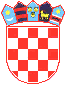 REPUBLIKA HRVATSKA	KRAPINSKO-ZAGORSKA ŽUPANIJAGRAD KLANJECKLASA: 340-01/19-01/11URBROJ: 2135/01-02/19-6DOKUMENTACIJA O NABAVIPredmet nabave: Izgradnja nogostupa uz ŽC 2186-II. fazaVrsta nabave: Otvoreni postupak javne nabave male vrijednostiEvidencijski broj nabave: MV-03/19U Klanjcu, srpanj 2019. godineSADRŽAJ :1. OPĆI PODACI 										51.1.Podaci o javnom naručitelju 							51.2. Osoba ili služba zadužena za kontakt 						51.3. Evidencijski broj nabave 							51.4. Popis gospodarskih subjekata s kojima je Naručitelj u sukobu interesa u smislu Zakona o javnoj nabavi (NN 120/16) 						51.5. Vrsta postupka javne nabave ili posebnog režima javne nabave 		61.6. Procijenjena vrijednost nabave 							61.7. Navod o projektu iz kojeg se financira nabava 					61.8. Vrsta ugovora o javnoj nabavi (roba, radovi ili usluge) 			61.9. Navod sklapa li se ugovor o javnoj nabavi ili okvirni sporazum 		61.10. Navod uspostavlja li se dinamički sustav nabave 				61.11. Navod provodi li se elektronička dražba 					61.12. Internetska stranica na kojoj je objavljeno izvješće o provedenom savjetovanju sa zainteresiranim gospodarskim subjektima 						62. PODACI O PREDMETU NABAVE 							72.1. Opis predmeta nabave 								72.2. Opis i oznaka grupa predmeta nabave, ako je predmet nabave podijeljen na grupe,obrazloženje glavnih razloga zašto predmet nije podijeljen na grupe 		72.3. Objektivni i nediskriminirajući kriteriji ili pravila koja će se primijeniti kako bi seodredilo koje će grupe predmeta nabave biti dodijeljene pojedinom ponuditelju 	72.4. Količina predmeta nabave 							72.5. Tehničke specifikacije 								82.6. Kriteriji mjerodavni za ocjenu jednakovrijednosti 				82.7. Troškovnik 									82.8. Mjesto izvršenja ugovora 							82.9. Rok početka i završetka izvršenja ugovora 					82.10. Opcije i moguća obnavljanja ugovora 						93. OSNOVE ZA ISKLJUČENJE PONUDITELJA 					103.1. Obvezne osnove za isključenje gospodarskog subjekta 			103.1.1. Osuđivanost za kaznena djela 						103.1.2. Plaćanje dospjelih poreznih obveza i obveze za mirovinsko i zdravstvenoOsiguranje 									123.2. Ostale osnove za isključenje gospodarskog subjekta koje naručitelj namjerava koristiti 										133.3. Dokumenti kojima se dokazuje da ne postoje osnove za isključenje 		143.4. Odredbe o samokorigiranju 							154. KRITERIJ ZA ODABIR GOSPODARSKOG SUBJEKTA (UVJETI POSOBNOSTI)  154.1. Uvjeti sposobnosti za obavljanje profesionalne djelatnosti 			154.1.1. Upis u sudski, obrtni, strukovni ili drugi odgovarajući registar u državi poslovnog nastana gospodarskog subjekta 					154.2. Uvjeti ekonomske i financijske sposobnosti i njihove minimalne razine 	164.2.2. Podaci o solventnosti gospodarskog subjekta 			164.2.1. Ukupni godišnji promet u prethodnoj godini 				164.3. Tehnička i stručna sposobnost 							164.3.1. Popis radova 								164.3.2. Podaci o obrazovnoj i stručnoj kvalifikaciji izvođača radova ili njihova rukovodećeg osoblja 								174.4. Oslanjanje na sposobnost drugih subjekata 					194.5. Uvjeti sposobnosti u slučaju zajednice gospodarskih subjekata 		195. EUROPSKA JEDINSTVENA DOKUMENTACIJA O NABAVI 			206. PODACI O PONUDI 									216.1. Sadržaj i način izrade 								226.1.1. Sadržaj ponude 							226.1.2. Način izrade ponude koja se dostavlja elektroničkim sredstvima komunikacije 									226.1.3. Način izrade dijelova ponude koji se ne dostavljaju elektroničkim sredstvima komunikacije 							226.2. Način dostave ponude 								226.2.1.Dostava ponude elektroničkim sredstvima komunikacije 		226.2.2. Dostava dijela/dijelova ponude sredstvima koja nisu elektronička 	246.2.3. Izmjena i/ili dopuna ponude i odustajanje od ponude 		256.2.4. Nedostupnost EOJN RH tijekom roka za dostavu ponuda 		256.3. Varijante ponude 								256.4. Način određivanja cijene ponude 						256.5. Valuta ponude 									266.6. Kriterij za odabir ponude te relativni ponder kriterija 				276.6.1. Opis kriterija i način utvrđivanja bodovne vrijednosti 		276.6.2. Cijena ponude 								276.6.3. Jamstveni rok 								276.6.4. Način izračuna ekonomski najpovoljnije ponude 			286.7. Jezik i pismo na kojem se izrađuje ponuda 					286.8. Rok valjanosti ponude 								286.9. Navod o potpisivanju ponude dostavljene elektroničkim sredstvima komunikacije 297. OSTALE ODREDBE 									307.1. Podaci o terminu obilaska lokacije 						307.2. Odredbe koje se odnose za zajednicu gospodarskih subjekata (ponuditelja) 	307.3. Odredbe koje se odnose na podugovaratelje 					317.4. Vrsta, sredstvo i uvjeti jamstava 						327.4.1. Jamstvo za ozbiljnost ponude 						327.4.2. Jamstvo za uredno ispunjenje ugovora o javnoj nabavi 		337.4.3. Jamstvo za otklanjanje nedostataka u jamstvenom roku 		337.4.4. Novčani polog 								337.5. Datum, vrijeme i mjesto javnog otvaranja ponuda 				337.5.1. Nedostupnost EOJN RH u trenutku ili tijekom javnog otvaranja ponuda 347.6. Dokumenti koji će se nakon završetka postupka javne nabave vratiti ponuditeljima 347.7. Posebni uvjeti za izvršenje ugovora 						357.8. Navod o primjeni trgovačkih običaja (uzanci) 					357.9. Podaci o tijelima od kojih ponuditelj može dobiti pravovaljanu informaciju o obvezama koje se odnose na poreze, zaštitu okoliša, odredbe o zaštiti radnoga mjesta i radne uvjete koje su na snazi u području na kojem će se izvoditi radovi ili pružati  usluge i koje će biti primjenjive na radove koji se izvode ili na usluge koje će se pružati za vrijeme trajanja ugovora 							367.10. Rok za donošenje odluke o odabiru 						367.11. Rok, način i uvjeti plaćanja 							367.11.1. Avansno plaćanje 							367.11.2. Izdavanje, ovjera i plaćanje situacija 				367.12. Uvjeti i zahtjevi koji moraju biti ispunjeni sukladno posebnim propisima ili stručnim pravilima 									377.12.1. Uvjeti za obavljanje djelatnosti građenja 				377.13. Rok za izjavljivanje žalbe na dokumentaciju o nabavi te naziv i adresa žalbenog tijela 											378. OSTALI PODACI I INFORMACIJE 							388.1.Dodatne informacije, objašnjenja ili izmjene u vezi s dokumentacijom o nabavi 388.2. Pregled i ocjena ponuda 								398.2.1. Način pregleda i ocjene ponuda 					398.2.2.Dopunjavanje, pojašnjenje i upotpunjavanje ponude 			398.2.3. Izuzetno niske ponude 							408.3.Provjera ponuditelja koji je podnio ekonomski najpovoljniju ponudu 		408.4.Tajnost dokumentacije gospodarskih subjekata 					418.5. Razlozi za odbijanje ponuda 							418.6.Uvid u dokumentaciju postupka javne nabave 					428.7. Rok mirovanja 									428.8. Završetak postupka javne nabave 						428.9. Trošak ponude i preuzimanje dokumentacije o nabavi 				428.10. Kontrola i praćenje izvršenja ugovora o javnoj nabavi 			42Dodatak I - Standardni obrazac e-ESPD-aDodatak II - TroškovnikDodatak III - Izjava o jamstvenom rokuSukladno članku 3. točki 3. i članku 200. Zakona o javnoj nabavi ("Narodne novine", broj 120/16, dalje u tekstu: ZJN 2016) te Pravilniku o dokumentaciji o nabavi te ponudi u postupcima javne nabave („Narodne novine“ broj 65/2017) izrađena je Dokumentacija o nabavi koja čini podlogu za izradu ponude u ovom postupku javne nabave.1.OPĆI PODACI1.1.PODACI O JAVNOM NARUČITELJUNaručitelj: Grad KlanjecSjedište: Trg mira 11, 49290 KlanjecOIB: 13212960913Broj telefona: 049 / 550-615Broj telefaksa: 049 / 550-324 Internet adresa: www.klanjec.hrAdresa elektroničke pošte: grad-klanjec@kr.t-com.hr   1.2. OSOBA ILI SLUŽBA ZADUŽENA ZA KONTAKTKontakt osoba: Gordan Šoban, pročelnik Jedinstvenog upravnog odjelaBroj telefona: 049/550-250Telefaks: 049/550-324	 	Elektronička pošta: procelnik@klanjec.hrKomunikacija i svaka druga razmjena informacija/podataka između Naručitelja i gospodarskih subjekata može se obavljati isključivo na hrvatskom jeziku putem sustava Elektroničkog oglasnika javne nabave Republike Hrvatske (dalje: EOJN RH).Detaljne upute o načinu komunikacije između gospodarskih subjekata i Naručitelja u rokuza dostavu ponuda putem sustava EOJN RH-a dostupne su na stranicama Oglasnika, naadresi: https://eojn.nn.hr/Oglasnik/ Naručitelj će Dokumentaciju o nabavi i svu moguću dodatnu dokumentaciju neograničeno i u cijelosti elektronički staviti na raspolaganje putem Elektroničkog oglasnika javne nabave Republike Hrvatske (dalje u tekstu: EOJN RH).Za vrijeme roka za dostavu ponuda gospodarski subjekti mogu zahtijevati dodatne informacije, objašnjenja ili izmjene u vezi s dokumentacijom o nabavi ovog predmeta nabave. Naručitelj će odgovoriti na svaki pojedinačni pravodoban zahtjev na hrvatskom jeziku i odgovor staviti na raspolaganje najkasnije tijekom četvrtog dana prije dana u kojem ističe rok za dostavu ponuda. Odgovori će se staviti na raspolaganje gospodarskim subjektima na istovjetan način kao i osnovna dokumentacija o nabavi, putem EOJN RH. Pravodobnim se smatra onaj zahtjev koji je dostavljen naručitelju najkasnije tijekom šestog dana prije dana u kojem ističe rok za dostavu ponuda.1.3. EVIDENCIJSKI BROJ NABAVEEvidencijski broj nabave je MV-03/19.1.4. POPIS GOSPODARSKIH SUBJEKATA S KOJIMA JE NARUČITELJ U SUKOBU INTERESA U SMISLU ZAKONA O JAVNOJ NABAVI (NN 120/16)Sukladno članku 80. ZJN 2016., a vezano uz  odredbe članaka 76 . i  77. ZJN 2016. i sprječavanje sukoba interesa, nema gospodarskih subjekata s kojima Naručitelj ne smije sklapati ugovore o javnoj nabavi ili okvirne sporazume. 1.5. VRSTA POSTUPKA JAVNE NABAVE ILI POSEBNOG REŽIMA JAVNE NABAVENaručitelj provodi otvoreni postupak javne nabave male vrijednosti. U otvorenom postupku javne nabave svaki zainteresirani gospodarski subjekt može dostaviti ponudu u roku za dostavu ponuda.Naručitelj će u ovom postupku javne nabave primijeniti pravila za provedbu postupka javne nabave male vrijednosti te će ovaj postupak javne nabave objaviti u EOJN RH.1.6. PROCIJENJENA VRIJEDNOST NABAVEUkupna procijenjena vrijednost nabave u ovom postupku javne nabave iznosi 552.000,00 kuna bez poreza na dodanu vrijednost (PDV).1.7. NAVOD O PROJEKTU IZ KOJEG SE FINANCIRA NABAVANije primjenjivo.1.8. VRSTA UGOVORA O JAVNOJ NABAVI (ROBA, RADOVI ILI USLUGE)Po provedenom postupku javne nabave sklopit će se Ugovor o javnoj nabavi radova. Ugovor u pisanom obliku mora se sklopiti u roku od 30 dana od dana izvršnosti odluke o odabiru. Ugovorne strane izvršavat će ugovor o javnoj nabavi radova u skladu s uvjetima određenima u dokumentaciji o nabavi i odabranom ponudom.1.9. NAVOD SKLAPA LI SE UGOVOR O JAVNOJ NABAVI ILI OKVIRNI SPORAZUMSklapa se ugovor o javnoj nabavi.1.10. NAVOD USPOSTAVLJA LI SE DINAMIČKI SUSTAV NABAVENe uspostavlja se dinamički sustav nabave.1.11. NAVOD PROVODI LI SE ELEKTRONIČKA DRAŽBASklapanju ugovora o javnoj nabavi neće prethoditi elektronička dražba.1.12. INTERNETSKA STRANICA NA KOJOJ JE OBJAVLJENO IZVJEŠĆE O PROVEDENOM SAVJETOVANJU SA ZAINTERESIRANIM GOSPODARSKIM SUBJEKTIMASukladno članku 198. stavku 3. Zakona o javnoj nabavi (NN 120/16) Naručitelj je proveo prethodno savjetovanje sa zainteresiranim gospodarskim subjektima, koje je objavljeno na EOJN RH.Savjetovanje sa zainteresiranim gospodarskim subjektima objavljeno je u terminu od 25. srpnja 2019. do 30. srpnja 2019. godine, javnom objavom na internetskim stranicama EOJN RH. Do isteka roka prethodnog savjetovanja nije bilo primjedaba i prijedloga gospodarskih subjekata. Izvješće o provedenom prethodnom savjetovanju objavljeno je na istim internetskim stranicama EOJN RH.2. PODACI O PREDMETU NABAVE2.1. OPIS PREDMETA NABAVEPredmet nabave su radovi na Izgradnji nogostupa i oborinske odvodnje uz ŽC 2186-II. faza, kako je definirano Troškovnikom te ovom Dokumentacijom o nabavi, u kojima su naznačeni naziv, količina te ostali uvjeti potrebni za sastavljanje ponude.Naručitelj je slobodno i bez ograničenja stavio na raspolaganje svu prethodno navedenu dokumentaciju putem EOJN RH.CPV oznaka 45213316-1 Radovi na postavljanju nogostupa.2.2. OPIS I OZNAKA PREDMETA NABAVE, AKO JE PREDMET NABAVE PODIJELJEN NA GRUPE, OBRAZLOŽENJE GLAVNIH RAZLOGA ZAŠTO PREDMET NIJE PODIJELJEN NA GRUPEOva nabava nije podijeljena u grupe predmeta nabave iz razloga što je predmet nabave vezan uz jednu cjelinu te je istu potrebno ponuditi i odraditi kao takvu. Nuđenje po grupama ili dijelovima predmeta nabave nije dozvoljeno.2.3. OBJEKTIVNI I NEDISKRIMINIRAJUĆI KRITERIJI ILI PRAVILA KOJA ĆE SE PRIMIJENITI KAKO BI SE ODREDILO KOJE ĆE GRUPE PREDMETA NABAVE BITI DODIJELJENE POJEDINOM PONUDITELJU, AKO JE OGRANIČEN BROJ GRUPA KOJE SE MOGU DODIJELITI JEDNOM PONUDITELJU, ILI JE SUDJELOVANJE OGRANIČENO SAMO NA JEDNU ILI NEKOLIKO GRUPAPredmet nabave nije podijeljen na grupe.2.4. KOLIČINA PREDMETA NABAVEKoličina predmeta nabave razvidna je iz priloženog Troškovnika predmeta nabave.Sukladno članku 4. stavak 1. točka 2. Pravilnika o dokumentaciji o nabavi te ponudi u postupcima javne nabave (NN 65/17), Naručitelj je u predmetnom postupku javne nabave odredio predviđenu (okvirnu) količinu predmeta nabave.Stvarno nabavljena količina predmeta nabave može biti veća ili manja od predviđene količine.Naknadni obračun izvedenih radova je prema stvarno izvedenim količinama.2.5. TEHNIČKE SPECIFIKACIJETehnički uvjeti za izvođenje radova sadržani su u Troškovniku i ovoj Dokumentaciji o nabavi.2.6. KRITERIJI MJERODAVNI ZA OCJENU JEDNAKOVRIJEDNOSTIZa sve stavke Troškovnika u kojima se uz navedene tehničke specifikacije možebitno traži ili navodi marka, patent, tip ili određeno podrijetlo, gospodarski subjekt može ponuditi jednako ili „jednakovrijedno“ traženom ili navedenom.Ako se nudi jednakovrijedan proizvod, gospodarski subjekt mora na za to predviđenim praznim mjestima u troškovniku, prema odgovarajućim stavkama, navesti podatke o proizvođaču i tipu odgovarajućeg proizvoda koji se nudi.Za nuđeni jednakovrijedan proizvod potrebno je priložiti dokaz (npr. katalog) da nuđeni jednakovrijedan proizvod odgovara ili je bolji od tehničkih specifikacija proizvoda navedenom u troškovniku.Dokazi jednakovrijednosti daju se u svrhu ocjene da li ponuđeni proizvodi imaju tražene karakteristike proizvoda navedene u troškovniku.Ukoliko gospodarski subjekt ostavi prazna mjesta na kojima se opisuju jednakovrijedni proizvodi smatrat će se da je nudio proizvode navedene u stavkama troškovnika.Upućivanje na norme:Ukoliko Naručitelj u pojedinoj stavci troškovnika upućuje na određenu normu, takva uputa je popraćena izrazom "ili jednakovrijedan".U tako opisanoj stavci troškovnika gospodarski subjekt može nuditi jednakovrijedne radove, uslugu ili robu.Ako gospodarski subjekt nudi radove, uslugu ili robu, koji nisu u skladu s normom na koju je Naručitelj uputio, mora u ponudi na zadovoljavajući način Naručitelju dokazati, bilo kojim prikladnim sredstvom, što uključuje i sredstva dokazivanja iz čl. 213. Zakona o javnoj nabavi, da radovi, usluga ili roba koje nudi na jednakovrijedan način zadovoljavaju zahtjeve definirane normom određenom u stavci troškovnika.Radovi, usluga ili roba, koji su u stavci troškovnika opisani normom smatraju se ponuđenim ukoliko gospodarski subjekt nije u ponudi dostavio dokaze da radovi, usluga ili roba koje nudi za predmetnu stavku troškovnika na jednakovrijedan način zadovoljavaju zahtjeve definirane normom.2.7. TROŠKOVNIKTroškovnik u nestandardiziranom obliku u .xls formatu čini sastavni dio ove Dokumentacije o nabavi. Troškovnik mora biti popunjen na izvornom predlošku bez mijenjanja, ispravljanja i prepisivanja izvornog teksta. Pod izvornim predloškom/troškovnikom podrazumijeva se troškovnik koji uključuje i sve izmjene i dopune koje su, ukoliko ih je bilo, objavljene u EOJN RH.Ponuditelj mora ispuniti sve stavke opisane u troškovniku. Jedinične cijene svake stavke troškovnika i ukupna cijena, izražene u kunama, moraju biti zaokružene na dvije decimale. Ako ponuditelj promijeni tekst ili količine navedene u obrascu troškovnika, smatrat će se da je takav troškovnik nepotpun i nevažeći te će ponuda biti odbijena.Ponuditelj treba popuniti priloženi nestandardizirani troškovnik (EXCEL tablica) upisivanjem jediničnih i ukupnih cijena i drugih traženih podataka stavki navedenih u Troškovniku, a dostavlja se elektronički u .xls formatu.2.8. MJESTO IZVRŠENJA UGOVORAMjesto izvođenja radova je naselje Novi Dvori, Gredice. 2.9. ROK POČETKA I ZAVRŠETKA IZVRŠENJA UGOVORAUgovor stupa na snagu onoga dana kada ga potpiše posljednja ugovorna strana te je na snazi do izvršenja svih obaveza ugovornih strana.Radovi po ovom Ugovoru započinju danom uvođenja u posao odabranog ponuditelja od strane naručitelja, a o čemu će se sačiniti zapisnik o uvođenju u posao.Uvođenjem u posao otvara se građevinski dnevnik. Odabrani ponuditelj je dužan za vrijeme izvođenja radova voditi građevinsku knjigu i građevinski dnevnik sukladno Pravilniku o načinu provedbe stručnog nadzora građenja, obrascu, uvjetima i načinu vođenja građevinskog dnevnika te o sadržaju završnog izvješća nadzornog inženjera. Radovi se trebaju izvršiti u roku od najduže 60 kalendarskih dana od dana uvođenja u posao.Po završetku radova ugovorne strane dužne su pristupiti primopredaji radova i konačnom obračunu. O primopredaji radova sastavlja se zapisnik.2.10. OPCIJE I MOGUĆA OBNAVLJANJA UGOVORANije primjenjivo.3. OSNOVE ZA ISKLJUČENJE PONUDITELJAOdredbe iz poglavlja 3. osnove za isključenje gospodarskog subjekta, utvrđuju se:u slučaju zajednice gospodarskih subjekata (ponuditelja), za sve članove zajednice gospodarskih subjekata pojedinačno,ukoliko gospodarski subjekt namjerava dati dio ugovora o javnoj nabavi u podugovor jednom ili više podugovaratelja, za svakog podugovaratelja pojedinačno,ukoliko se gospodarski subjekt oslanja na sposobnost drugih subjekata, za svakog subjekta na čiju se sposobnost gospodarski subjekt oslanja pojedinačno.Ako Naručitelj utvrdi da postoji osnova za isključenje podugovaratelja, zatražiti će od gospodarskog subjekta zamjenu tog podugovaratelja u primjernom roku od 5 (pet) dana, računajući od dana slanja zahtjeva Naručitelja kroz sustav EOJN RH.Ako Naručitelj utvrdi da postoji osnova za isključenje subjekta na čiju se sposobnost gospodarski subjekt oslonio radi dokazivanja kriterija za odabir gospodarskog subjekta,zatražiti će od gospodarskog subjekta zamjenu tog subjekta u primjernom roku.3.1. OBVEZNE OSNOVE ZA ISKLJUČENJE GOSPODARSKOG SUBJEKTA3.1.1. Osuđivanost za kaznena djelaSukladno članku 251. ZJN-a Naručitelj će isključiti gospodarskog subjekta iz postupka javne nabave ako utvrdi da:1. je gospodarski subjekt koji ima poslovni nastanu Republici Hrvatskoj ili osoba koja je član upravnog, upravljačkog ili nadzornog tijela ili ima ovlasti zastupanja, donošenja odluka ili nadzora tog gospodarskog subjekta i koja je državljanin Republike Hrvatske, pravomoćnom presudom osuđena za:a) sudjelovanje u zločinačkoj organizaciji, na temeljučlanka 328. (zločinačko udruženje) i članka 329. (počinjenje kaznenog djela u sastavu zločinačkog udruženja) Kaznenog zakonačlanka 333. (udruživanje za počinjenje kaznenih djela), iz Kaznenog zakona (»Narodne novine«, br. 110/97., 27/98., 50/00., 129/00., 51/01., 111/03., 190/03., 105/04., 84/05., 71/06., 110/07., 152/08., 57/11., 77/11. i 143/12.)b) korupciju, na temeljučlanka 252. (primanje mita u gospodarskom poslovanju), članka 253. (davanje mita u gospodarskom poslovanju), članka 254. (zlouporaba u postupku javne nabave), članka 291. (zlouporaba položaja i ovlasti), članka 292. (nezakonito pogodovanje), članka 293. (primanje mita), članka 294. (davanje mita), članka 295. (trgovanje utjecajem) i članka 296. (davanje mita za trgovanje utjecajem) Kaznenog zakonačlanka 294.a (primanje mita u gospodarskom poslovanju, članka 294.b (davanje mita u gospodarskom poslovanju, članka 337. (zlouporaba položaja i ovlasti), članka 338. (zlouporaba obavljanja dužnosti državne vlasti), članka 343. (protuzakonito posredovanje), članka 347. (primanje mita) i članka 348. (davanje mita) iz Kaznenog zakona (»Narodne novine«, br. 110/97., 27/98., 50/00., 129/00., 51/01., 111/03., 190/03., 105/04., 84/05., 71/06., 110/07., 152/08., 57/11., 77/11. i 143/12.)c) prijevaru, na temeljučlanka 236. (prijevara), članka 247. (prijevara u gospodarskom poslovanju), članka 256. (utaja poreza ili carine) i članka 258. (subvencijska prijevara) Kaznenog zakona - članka 224. (prijevara) i članka 293. (prijevara u gospodarskom poslovanju) i članka 286. (utaja poreza i drugih davanja) iz Kaznenog zakona (»Narodne novine«, br. 110/97., 27/98., 50/00., 129/00., 51/01., 111/03., 190/03., 105/04., 84/05., 71/06., 110/07., 152/08., 57/11., 77/11. i 143/12.)d) terorizam ili kaznena djela povezana s terorističkim aktivnostima, na temeljučlanka 97. (terorizam), članka 99. (javno poticanje na terorizam), članka 100. (novačenje za terorizam), članka 101. (obuka za terorizam) i članka 102. (terorističko udruženje) Kaznenog zakonačlanka 169. (terorizam), članka 169.a (javno poticanje na terorizam) i članka 169.b (novačenje za terorizam) iz Kaznenog zakona (»Narodne novine«, br. 110/97., 27/98., 50/00., 129/00., 51/01., 111/03., 190/03., 105/04., 84/05., 71/06., 110/07., 152/08., 57/11., 77/11. i 143/12.)e) pranje novca ili financiranje terorizma, na temeljučlanka 98. (financiranje terorizma) i članka 265. (pranje novca) Kaznenog zakona(članka 279.prnje novca) iz Kaznenog zakona (»Narodne novine«, br. 110/97., 27/98., 50/00., 129/00., 51/01., 111/03., 190/03., 105/04., 84/05., 71/06., 110/07., 152/08., 57/11., 77/11. i 143/12.),f) dječji rad ili druge oblike trgovanja ljudima, na temeljučlanka 106. (trgovanje ljudima) Kaznenog zakonačlanka 175. (trgovanje ljudima i ropstvo) iz Kaznenog zakona (»Narodne novine«, br. 110/97., 27/98., 50/00., 129/00., 51/01., 111/03., 190/03., 105/04., 84/05., 71/06., 110/07., 152/08., 57/11., 77/11. i 143/12.), ili2. je gospodarski subjekt koji nema poslovni nastan u Republici Hrvatskoj ili osoba koja je član upravnog, upravljačkog ili nadzornog tijela ili ima ovlasti zastupanja, donošenja odluka ili nadzora tog gospodarskog subjekta i koja nije državljanin Republike Hrvatske pravomoćnom presudom osuđena za kaznena djela iz točke 1. podtočaka a) do f) i za odgovarajuća kaznena djela koja, prema nacionalnim propisima države poslovnog nastana gospodarskog subjekta, odnosno države čiji je osoba državljanin, obuhvaćaju razloge za isključenje iz članka 57. stavka 1. točaka (a) do (f) Direktive 2014/24/EU.Razdoblje isključenja gospodarskog subjekta nabave kod kojeg su ostvarene osnove za isključenje iz ove točke iz postupka javne nabave je pet godina od dana pravomoćnosti presude, osim ako pravomoćnom presudom nije određeno drukčije.Za potrebe utvrđivanja okolnosti iz točaka 3.1. ove Dokumentacije gospodarski subjekt u ponudi dostavlja:- ispunjeni obrazac Europske jedinstvene dokumentacije o nabavi (u nastavku teksta: ESPD), dio III. Osnove za isključenje, Odjeljak A: Osnove povezane s kaznenim presudama za sve gospodarske subjekte u ponudi.Naručitelj može prije donošenja odluke od gospodarskog subjekta koji je podnio ekonomski najpovoljniju ponudu, zatražiti da u primjerenom roku, ne kraćem od 5 dana, dostavi dokaz da ne postoje osnove za isključenje iz podtočke 3.1.1., i to :izvadak iz kaznene evidencije ili drugog odgovarajućeg registra ili, ako to nije moguće,jednakovrijedni dokument nadležne sudske ili upravne vlasti u državi poslovnog nastana gospodarskog subjekta, odnosno državi čiji je osoba državljanin iliako se u državi poslovnog nastana gospodarskog subjekta, odnosno državi čiji je osoba državljanin ne izdaju dokumenti pod a. i b. ili ako ne obuhvaćaju sve okolnosti iz ove podtočke 3.1., oni mogu biti zamijenjeni izjavom pod prisegom ili, ako izjava pod prisegom prema pravu dotične države ne postoji, izjavom davatelja s ovjerenim potpisom kod nadležne sudske ili upravne vlasti, javnog bilježnika ili strukovnog ili trgovinskog tijela u državi poslovnog nastana gospodarskog subjekta, odnosno državi čiji je osoba državljanin.3.1.2. Plaćanje dospjelih poreznih obveza i obveze za mirovinsko i zdravstveno osiguranjeNaručitelj će, sukladno članku 252. ZJN-a, isključiti gospodarskog subjekta iz postupka javne nabave ako utvrdi da gospodarski subjekt nije ispunio obveze plaćanja dospjelih poreznih obveza i obveza za mirovinsko i zdravstveno osiguranje:u Republici Hrvatskoj, ako gospodarski subjekt ima poslovni nastan u Republici Hrvatskoj, iliu Republici Hrvatskoj ili u državi poslovnog nastana gospodarskog subjekta, ako gospodarski subjekt nema poslovni nastan u Republici Hrvatskoj.Iznimno od navedenog, Naručitelj, sukladno članku 252. stavku 2. ZJN-a, neće isključiti gospodarskog subjekta iz postupka javne nabave ako mu sukladno posebnom propisu plaćanje obveza nije dopušteno, ili mu je odobrena odgoda plaćanja.Za potrebe utvrđivanja okolnosti iz ove točke Dokumentacije, gospodarski subjekt u ponudi dostavlja:- ispunjeni ESPD obrazac (Dio III. Osnove za isključenje, Odjeljak B: Osnove povezane s plaćanjem poreza ili doprinosa za socijalno osiguranje) za sve gospodarske subjekte u ponudi.Naručitelj može prije donošenja odluke od gospodarskog subjekta koji je podnio ekonomski najpovoljniju ponudu, zatražiti da u primjerenom roku, ne kraćem od 5 dana, dostavi ažurirani popratni dokument kao dokaz da ne postoje osnove za isključenje iz podtočke 3.2., i to :potvrdu Porezne uprave o stanju duga, ilidrugog nadležnog tijela države poslovnog nastana gospodarskog subjekta, ako se ne izdaje potvrda Porezne upraveako se u državi poslovnog nastana gospodarskog subjekta, odnosno državi čiji je osoba državljanin ne izdaju dokumenti pod a. i b. ili ako ne obuhvaćaju sve okolnosti iz ove podtočke, oni mogu biti zamijenjeni izjavom pod prisegom ili, ako izjava pod prisegom prema pravu dotične države ne postoji, izjavom davatelja s ovjerenim potpisom kod nadležne sudske ili upravne vlasti, javnog bilježnika ili strukovnog ili trgovinskog tijela u državi poslovnog nastana gospodarskog subjekta, odnosno državi čiji je osoba državljanin.Kao dovoljan dokaz da ne postoje osnove za isključenje iz točke 3.1.2. Dokumentacije o nabavi Naručitelj će prihvatiti Potvrdu porezne uprave ili drugog nadležnog tijela u državi poslovnog nastana gospodarskog subjekta, kojim kao ažuriranim popratnim dokumentom dokazuje da podaci koji su sadržani u dokumentu odgovaraju činjeničnom stanju u trenutku dostave Naručitelju te dokazuju ono što je gospodarski subjekt naveo u ESPD-u.3.2.OSTALE OSNOVE ZA ISKLJUČENJE GOSPODARSKOG SUBJEKTA KOJE NARUČITELJ NAMJERAVA KORISTITITemeljem članka 254. Zakona o javnoj nabavi, Naručitelj će isključiti gospodarskog subjekta iz postupka javne nabave ako:može na odgovarajući način dokazati kršenje primjenjivih obveza u području prava okoliša, socijalnog i radnog prava, uključujući kolektivne ugovore, a osobito obvezu isplate ugovorene plaće, ili odredbama međunarodnog prava okoliša, socijalnog i radnog prava navedenim u  Prilogu XI. ZJN 2016je nad gospodarskim subjektom otvoren stečajni postupak, ako je nesposoban za plaćanje ili prezadužen, ili u postupku likvidacije, ako njegovom imovinom upravlja stečajni upravitelj ili sud, ako je u nagodbi s vjerovnicima, ako je obustavio poslovne aktivnosti ili je u bilo kakvoj istovrsnoj situaciji koja proizlazi iz sličnog postupka prema nacionalnim zakonima i propisimamože dokazati odgovarajućim sredstvima da je gospodarski subjekt kriv za teški profesionalni propust koji dovodi u pitanje njegov integritetgospodarski subjekt pokaže značajne ili opetovane nedostatke tijekom provedbe bitnih zahtjeva iz prethodnog ugovora o javnoj nabavi ili prethodnog ugovora o koncesiji čija je posljedica bila prijevremeni raskid tog ugovora, naknada štete ili druga slična sankcijaje gospodarski subjekt kriv za ozbiljno pogrešno prikazivanje činjenica pri dostavljanju podataka potrebnih za provjeru odsutnosti osnova za isključenje ili za ispunjenje kriterija za odabir gospodarskog subjekta, ako je prikrio takve informacije ili nije u stanju priložiti popratne dokumente u skladu s pododjeljkom 1. odjeljkom C poglavlja četiri, Glave III. dijela drugog ZJN-a, ilije gospodarski subjekt pokušao na nepropisan način utjecati na postupak odlučivanja javnog naručitelja, doći do povjerljivih podataka koji bi mu mogli omogućiti nepoštenu prednost u postupku nabave ili je iz nemara dostavio pogrešnu informaciju koja može imati materijalni utjecaj na odluke koje se tiču isključenja, odabira gospodarskog subjekta ili dodjele ugovora.Razdoblje isključenja gospodarskog subjekta kod kojeg su ostvarene osnove za isključenje iz ove točke iz postupka javne nabave je dvije godine od dana dotičnog događaja.Za potrebe utvrđivanja okolnosti iz ove točke Dokumentacije gospodarski subjekt u ponudidostavlja:- ispunjeni ESPD obrazac (Dio III. Osnove za isključenje, Odjeljak C: Osnove povezane s insolventnošću, sukobima interesa ili poslovnim prekršajem) za sve gospodarske subjekte u ponudi.Naručitelj će kao dokaz da ne postoje ostale osnove za isključenje iz točke 3.2. prihvatiti:izvadak iz sudskog registra ili potvrdu trgovačkog suda ili drugog nadležnog tijela u državni poslovnog nastana, kojim se dokazuje da ne postoje osnove za isključenje iz članka 254. stavka. 1. točke 2. Zakona o javnoj nabavi (NN 120/16).Ako se u državi poslovnog nastana gospodarskog subjekta, odnosno državi čiji je osoba državljanin ne izdaju dokumenti iz ove točke Dokumentacije ili ako ne obuhvaćaju sve okolnosti iz točke 3.2. ove Dokumentacije, oni mogu biti zamijenjeni izjavom pod prisegom ili, ako izjava pod prisegom prema pravu dotične države ne postoji, izjavom davatelja s ovjerenim potpisom kod nadležne sudske ili upravne vlasti, javnog bilježnika ili strukovnog ili trgovinskog tijela u državi poslovnog nastana gospodarskog subjekta, odnosno državi čiji je osoba državljanin.3.3. DOKUMENTI KOJIMA SE DOKAZUJE DA NE POSTOJE OSNOVE ZA ISKLJUČENJENaručitelj može u bilo kojem trenutku tijekom postupka javne nabave, ako je to potrebno za pravilno provođenje postupka, provjeriti informacije navedene u Europskoj jedinstvenoj dokumentaciji o nabavi kod nadležnog tijela za vođenje službene evidencije o tim podacima sukladno posebnom propisu i zatražiti izdavanje potvrde o tome, uvidom u popratne dokumente ili dokaze koje već posjeduje, ili izravnim pristupom elektroničkim sredstvima komunikacije besplatnoj nacionalnoj bazi podataka na hrvatskom jeziku.Ako se ne može obaviti provjera ili ishoditi potvrda sukladno gore navedenom, Naručitelj može zahtijevati od gospodarskog subjekta da u primjerenom roku, od 5(pet) dana računajući od dana slanja zahtjeva Naručitelja kroz EOJN RH, dostavi sve ili dio popratnih dokumenta ili dokaza.Upućuju se gospodarski subjekti da se dokumenti navedeni u ovoj točki Dokumentacije o nabavi NE DOSTAVLJAJU uz ponudu. Dovoljno je ispuniti ESPD obrazac.Naručitelj može prije donošenja odluke od ponuditelja koji je podnio ekonomski najpovoljniju ponudu zatražiti da u roku od 5 (pet) dana, računajući od dana slanja zahtjeva Naručitelja putem EOJN RH, dostavi ažurirane popratne dokumente kojima dokazuje da ne postoje ostale osnove za isključenje iz točke 3.1. i 3.2. ove Dokumentacije o nabavi.Ažurirane popratne dokumente ponuditelj može dostaviti u neovjerenoj preslici putem EOJN RH.Neovjerenom preslikom smatra se i neovjereni ispis elektroničke isprave. U svrhu dodatne provjere informacija naručitelj može zatražiti dostavu ili stavljanje na uvid izvornika ili ovjerenih preslika jednog ili više traženih dokumenata.Sukladno članku 20. stavku 9. Pravilnika o dokumentaciji o nabavi te ponudama u javnoj nabavi (‘’Narodne novine’’ br. 65/17.) oborivo se smatra da su dokazi iz članka 265. stavka 1. ZJN 2016 ažurirani ako nisu stariji od dana u kojem istječe rok za dostavu ponuda.Odbit će se ponuda ponuditelja koji je podnio ekonomski najpovoljniju ponudu ako ne dostavi ažurirane popratne dokumente u ostavljenom roku ili njima ne dokaže da ispunjava tražene uvjete.U tom slučaju će naručitelj pozvati ponuditelja koji je podnio sljedeću najpovoljniju ponudu ili poništiti postupak javne nabave, ako postoje razlozi za poništenje.3.4. ODREDBE O SAMOKORIGIRANJUGospodarski subjekt kod kojeg su ostvarene osnove za isključenje iz točaka 3.1.1. i 3.2. može Naručitelju dostaviti dokaze o mjerama koje je poduzeo kako bi dokazao svoju pouzdanost bez obzira na postojanje relevantne osnove za isključenje.Poduzimanje mjera gospodarski subjekt dokazuje:plaćanjem naknade štete ili poduzimanjem drugih odgovarajućih mjera u cilju plaćanja naknade štete prouzročene kaznenim djelom ili propustomaktivnom suradnjom s nadležnim istražnim tijelima radi potpunog razjašnjenja činjenica i okolnosti u vezi s kaznenim djelom ili propustomodgovarajućim tehničkim, organizacijskim i kadrovskim mjerama radi sprječavanja daljnjih kaznenih djela ili propusta.Naručitelj neće isključiti gospodarskog subjekta iz postupka javne nabave ako je ocijenjeno da su poduzete mjere primjerene. Gospodarski subjekt kojem je pravomoćnom presudom određena zabrana sudjelovanja u postupcima javne nabave na određeno vrijeme nema pravo korištenja ove mogućnosti do isteka roka zabrane u državi u kojoj je presuda na snazi.4. KRITERIJ ZA ODABIR GOSPODARSKOG SUBJEKTA (UVJETI SPOSOBNOSTI)Gospodarski subjekt u ovom postupku javne nabave mora dokazati:sposobnost za obavljanje profesionalne djelatnosti, ekonomsku i financijsku sposobnost, tetehničku i stručnu sposobnost.4.1. UVJETI SPOSOBNOSTI ZA OBAVLJANJE PROFESIONALNE DJELATNOSTI4.1.1. Upis u sudski, obrtni, strukovni ili drugi odgovarajući registar u državi poslovnog nastana gospodarskog subjektaSvaki ponuditelj mora u postupku javne nabave dokazati upis u sudski, obrtni, strukovni ili drugi odgovarajući registar u državi njegova poslovna nastana.Za potrebe utvrđivanja okolnosti iz ove točke Dokumentacije, gospodarski subjekt u ponudi dostavlja:- ispunjeni ESPD obrazac (Dio IV. Kriterij za odabir, Odjeljak A: Sposobnost za obavljanje profesionalne djelatnosti: točka 1), za sve gospodarske subjekte u ponudi.U slučaju zajednice ponuditelja, navedene okolnosti utvrđuju se za sve članove zajednice pojedinačno te svaki član zajednice u ponudi dostavlja ispunjeni ESPD obrazac.Naručitelj može prije donošenja odluke od ponuditelja koji je podnio najpovoljniju ponudu zatražiti da u primjerenom roku, ne kraćem od pet dana, radi dokazivanja sposobnosti za obavljanje profesionalne djelatnosti iz točke 4.1.1. dostavi ažurirani popratni dokument.Sposobnost za obavljanje profesionalne djelatnosti gospodarskog subjekta dokazuje se:izvatkom iz sudskog, obrtnog, strukovnog ili drugog odgovarajućeg registra koji se vodi u državi članici njegova poslovnog nastana.4.2. UVJETI EKONOMSKE I FINANCIJSKE SPOSOBNOSTI I NJIHOVE MINIMALNE RAZINE4.2.1. Minimalni godišnji prometGospodarski subjekt mora u postupku javne nabave dokazati da je njegov minimalni godišnji promet za svaku od posljednje tri dostupne financijske godine jednak ili veći od procijenjene vrijednosti nabave.4.2.2. Podaci o solventnosti gospodarskog subjektaGospodarski subjekt mora dokazati da njegov glavni račun kod poslovne banke preko kojeg posluje nije bio u blokadi u prethodnih šest (6) mjeseci te da nema evidentiranih obveza za čije podmirenje nema pokriće na računu. Za potrebe utvrđivanja okolnosti iz točke 4.2. gospodarski subjekt u ponudi dostavlja:- ispunjeni ESPD obrazac kao sastavni dio ponude, i to Dio IV. Kriterij za odabir, Odjeljak B: Ekonomska i financijska sposobnost, točka 1a., točka 3) ako je primjenjivo i točka 6.Sukladno čl. 263. ZJN 2016 naručitelj je obvezan prije donošenja odluke u postupku javne nabave velike vrijednosti, a u postupcima javne nabave male vrijednosti može, od ponuditelja koji je podnio ekonomski najpovoljniju ponudu zatražiti da u primjerenom roku, ne kraćem od pet dana, dostavi ažurirane popratne dokumente (osim ako već posjeduje te dokumente) i to:Izjava o ukupnom godišnjem prometu gospodarskog subjekta u posljednje 3 (tri) dostupne financijske godine. Izjava se daje na obrascu koji sastavlja sam gospodarski subjekt na temelju financijskih izvješća i knjigovodstvenih evidencija gospodarskog subjekta. Bankovni izvadak, tj. dokument izdan od bankarskih ili drugih financijskih institucija kojim se dokazuje solventnost gospodarskog subjekta, na primjer SOL-2 ili BON-2 ili drugi dokument.4.3. TEHNIČKA I STRUČNA SPOSOBNOST4.3.1. Popis radovaSukladno članku 259. ZJN 2016 gospodarski subjekt mora dokazati svoju tehničku i stručnu sposobnost potrebnu za izvršenje ugovora o javnoj nabavi. Zajednica gospodarskih subjekata kumulativno (zajednički) dokazuje sposobnost iz ove točke. Tehnička i stručna sposobnost se traži kako bi se osiguralo da gospodarski subjekt ima potrebne tehničke resurse na odgovarajućoj razini kvalitete kako slijedi:Gospodarski subjekt mora dokazati da je u godini u kojoj je započeo postupak javne nabave i tijekom pet godina koje prethode toj godini uredno izvršio radove koji su isti ili slični predmetu nabave, te čija je vrijednost u visini procijenjene vrijednosti nabave ili više.Navedeni uvjet dozvoljeno je dokazati s najviše 3 (tri) potvrde o urednom izvođenju i ishodu najvažnijih radova iz izvršenog ugovora čija je ukupna vrijednost minimalno u visini procijenjene vrijednosti nabave ili više.Pod istim ili sličnim radovima smatraju se radovi izgradnje, rekonstrukcije, obnove i/ili adaptacije objekata visokogradnje, stambenih objekata, javnih (društvenih) objekata i/ili gospodarskih objekata.Gospodarski subjekt na taj način dokazuje da ima potrebno iskustvo, znanje i sposobnost te da je s obzirom na opseg, predmet i procijenjenu vrijednost nabave sposoban kvalitetno izvršiti radove koji su predmet nabave.Za potrebe utvrđivanja okolnosti iz ove točke Dokumentacije o nabavi gospodarski subjekt u ponudi dostavlja:- ispunjeni ESPD obrazac (Dio IV. Kriterij za odabir, Odjeljak C: Tehnička i stručna sposobnost: točka 1a), točka 10.U slučaju zahtjeva Naručitelja da se dostave popratni dokumenti, gospodarski subjekt dostavlja:Kao dokaz da ima traženu tehničku i stručnu sposobnost gospodarski subjekt dostavlja popis ugovora izvršenih radova u godini u kojoj je započeo postupak javne nabave i tijekom pet godina koje prethode toj godini. Popis sadržava ili mu se prilažu najviše tri (3) potvrde druge ugovorne strane o urednom izvođenju i ishodu radova čija je vrijednost najmanje u visini procijenjene vrijednosti nabave ili više.Sukladno članku 20. stavak 2. Pravilnika o dokumentaciji o nabavi te ponudi u postupcima javne nabave ažurirani popratni dokument je svaki dokument u kojem su sadržani podaci važeći, odgovaraju stvarnom činjeničnom stanju u trenutku dostave naručitelju te dokazuje ono što je gospodarski subjekt naveo u ESPD-u.U Popisu radova, cijene mogu biti izražene i u valuti različitoj od valute HRK. Naručitelj će u tom slučaju, prilikom računanja protuvrijednosti, za valutu koja je predmet konverzije u HRK koristiti srednji tečaj Hrvatske narodne banke koji je u primjeni na dan slanja na objavu ove Dokumentacije o nabavi.Potvrda treba sadržavati:naziv i sjedište druge ugovorne strane,naziv i sjedište izvođača,naziv ugovora,popis izvedenih radova obuhvaćenih ugovorom,vrijednost radova,datum i mjesto izvođenja radova,navod o urednom izvođenju i ishodu najvažnijih radova iz izvršenog ugovora,potpis druge ugovorne strane.Ukoliko je radove navedene u Popisu radova izvela zajednica gospodarskih subjekata ili neki drugi oblik gdje je više gospodarskih subjekata, u istom Popisu radova mora biti jasno naznačeno koji dio radova i za koju vrijednost ih je izvodio gospodarski subjekt čija se sposobnost dokazuje. 4.3.2. Podaci o obrazovnoj i stručnoj kvalifikaciji izvođača radova ili njihova rukovodećeg osobljaNije primjenjivo.4.4. OSLANJANJE NA SPOSOBNOST DRUGIH SUBJEKATAGospodarski subjekt može se u postupku javne nabave radi dokazivanja ispunjavanja kriterija za odabir gospodarskog subjekta, koji se odnosi na ekonomsku i financijsku i tehničku i stručnu sposobnost, osloniti na sposobnost drugih subjekata, bez obzira na pravnu prirodu njihova međusobnog odnosa.Gospodarski subjekt može se u postupku javne nabave osloniti na sposobnost drugih subjekata radi dokazivanja ispunjavanja kriterija koji su vezani uz obrazovne i stručne kvalifikacije ili uz relevantno stručno iskustvo, samo ako će ti subjekti izvoditi radove ili pružati usluge za koje se ta sposobnost traži.Ako se gospodarski subjekt oslanja na sposobnost drugih subjekata mora dokazati Naručitelju da će imati na raspolaganju potrebne resurse za izvršenje ugovora, primjerice prihvaćanjem obveze drugih subjekata da će te resurse staviti na raspolaganje gospodarskom subjektu.Naručitelj će provjeriti ispunjava li drugi subjekt na čiju se sposobnost gospodarski subjekt oslanja relevantne kriterije za odabir gospodarskog subjekta (uvjete sposobnost) sukladno točki 4.1. i 4.2. ove Dokumentacije o nabavi te postoje li osnove za isključenje sukladno točkama 3.1. i 3.2. ove Dokumentacije o nabavi.Naručitelj će od gospodarskog subjekta zahtijevati da, u roku ne kraćem od 5 (dana) od dana postavljanja zahtjeva Naručitelja putem EOJN RH, zamijeni subjekt na čiju se sposobnost oslonio radi dokazivanja kriterija za odabir ako utvrdi da kod tog subjekta postoje osnove za isključenje ili da ne udovoljava relevantnim kriterijima za odabir gospodarskog subjekta.Upućuju se gospodarski subjekti da se dokumenti navedeni u ovoj točki Dokumentacije o nabavi NE DOSTAVLJAJU uz ponudu. Dovoljno je ispuniti ESPD obrazac i priložiti ga uz ponudu.Ako se gospodarski subjekt oslanja na sposobnost drugih subjekata radi dokazivanja ispunjavanja kriterija ekonomske i financijske sposobnosti, njihova odgovornost za izvršenje ugovora je solidarna.Gospodarski subjekt se može osloniti na sposobnost drugih subjekata radi dokazivanja ispunjavanja kriterija koji su vezani uz obrazovne i stručne kvalifikacije i stručno iskustvo, samo ako će ti subjekti pružati usluge za koje se ta sposobnost traži.Zajednica gospodarskih subjekata može se osloniti na sposobnost članova zajednice ili drugih subjekata pod uvjetima određenim ovom točkom.4.5. UVJETI SPOSOBNOSTI U SLUČAJU ZAJEDNICE GOSPODARSKIH SUBJEKATAGospodarski subjekt može se u postupku javne nabave radi dokazivanja ispunjavanja kriterija ekonomske i financijske sposobnosti te tehničke i stručne sposobnosti, za odabir gospodarskog subjekta osloniti na sposobnost drugih subjekata, bez obzira na pravnu prirodu njihova međusobnog odnosa.Ako se gospodarski subjekt oslanja na sposobnost drugih subjekata, mora dokazati Naručitelju da će imati na raspolaganju potrebne resurse za izvršenje ugovora, primjerice prihvaćanjem obveze drugih subjekata da će te resurse staviti na raspolaganje gospodarskom subjektu.Naručitelj će provjeriti ispunjava li drugi subjekt na čiju se sposobnost gospodarski subjekt oslanja relevantne kriterije za odabir gospodarskog subjekta (uvjete sposobnost) sukladno točki 4.1. i 4.2. ove Dokumentacije o nabavi te postoje li osnove za isključenje sukladno točkama 3.1. i 3.2. ove Dokumentacije o nabavi.Naručitelj će od gospodarskog subjekta zahtijevati da u roku od 5 (pet) dana zamijeni subjekt na čiju se sposobnost oslonio radi dokazivanja kriterija za odabir ako, utvrdi da kod tog subjekta postoje osnove za isključenje ili da ne udovoljava relevantnim kriterijima za odabir gospodarskog subjekta.Pod istim uvjetima iz točke 4.3. ove Dokumentacije o nabavi, zajednica gospodarskih subjekata može se osloniti na sposobnost članova zajednice ili drugih subjekata.Gospodarski subjekt se može osloniti na sposobnost drugih subjekata radi dokazivanja ispunjavanja kriterija koji su vezani uz obrazovne i stručne kvalifikacije i stručno iskustvo, samo ako će ti subjekti pružati usluge za koje se ta sposobnost traži.U slučaju oslanjanja na sposobnost drugih subjekata gospodarski subjekt kao dokaz dostavlja potpisanu i ovjerenu Izjavu o stavljanju resursa na raspolaganje ili Ugovor/Sporazum o poslovnoj/tehničkoj suradnji iz kojega je vidljivo koji se resursi međusobno ustupaju.Izjava o stavljanju resursa na raspolaganje ili Ugovor/Sporazum o poslovnoj/tehničkoj suradnji mora minimalno sadržavati:naziv i sjedište gospodarskog subjekta koji ustupa resurse te naziv i sjedište ponuditelja kojem ustupa resurse,jasno i točno navedene resurse koje stavlja na raspolaganje te način na koji se stavljaju na raspolaganje u svrhu izvršenja ugovora,potpis ovlaštene osobe gospodarskog subjekta koji stavlja resurse na raspolaganje, odnosno u slučaju Ugovora/sporazuma o poslovnoj suradnji potpis ugovornih strana.Upućuju se gospodarski subjekti da se dokumenti navedeni u ovoj točki Dokumentacije o nabavi NE DOSTAVLJAJU uz ponudu. Dovoljno je ispuniti ESPD obrazac i priložiti ga uz ponudu.Naručitelj može prije donošenja odluke od ponuditelja koji je podnio ekonomski najpovoljniju ponudu putem EOJN RH zatražiti da u roku od 5 (pet) dana, računajući od dana slanja zahtjeva Naručitelja u EOJN RH, dostavi ažurirane popratne dokumente kojima dokazuje da ispunjava kriterije za odabir gospodarskog subjekta.Ažurirane popratne dokumente ponuditelj može dostaviti u neovjerenoj preslici putem EOJN RH.Neovjerenom preslikom smatra se i neovjereni ispis elektroničke isprave.Odbit će se ponuda ponuditelja koji je podnio ekonomski najpovoljniju ponudu ako ne dostavi ažurne popratne dokumente u ostavljenom roku ili njima ne dokaže da ispunjava tražene uvjete. U tom slučaju će naručitelj pozvati ponuditelja koji je podnio sljedeću najpovoljniju ponudu ili poništiti postupak javne nabave, ako postoje razlozi za poništenje.5. EUROPSKA JEDINSTVENA DOKUMENTACIJA O NABAVI5.1. Obveza dostavljanja e-ESPD-aEuropska jedinstvena dokumentacija o nabavi (ESPD - European Single Procurement Document) je ažurirana formalna izjava gospodarskog subjekta, koja služi kao preliminarni dokaz umjesto potvrda koje izdaju tijela javne vlasti ili treće strane, a kojima se potvrđuje da taj gospodarski subjekt:Nije ni u jednoj od situacija zbog koje se gospodarski subjekt isključuje ili može isključiti iz postupka javne nabave (osnove za isključenje)Ispunjava tražene kriterije za odabir gospodarskog subjekta Ispunjava objektivna pravila i kriterije određena za smanjenje broja sposobnih natjecatelja, ako je primjenjivo.Sukladno članku 261. ZJN 2016 Europska jedinstvena dokumentacija o nabavi dostavlja se isključivo u elektroničkom obliku putem e-ESPD obrasca. Naručitelj je kreirao novi e-ESPD obrazac putem EOJN RH kao zaseban dokument  u .pdf i .xml formatu unutar objavljenog otvorenog postupka javne nabave za predmet nabave. Upute  su propisane u e-ESPD-u, a upute o načinu preuzimanja  obrasca objavio je  EOJN RH. Datoteka e-ESPD obrasca u .pdf formatu koristi se za pregled, a u .xml formatu kao temelj za kreiranje e-ESPD odgovora gospodarskih subjekata.U ESPD-u se navode izdavatelji popratnih dokumenata te on sadržava izjavu da će gospodarski subjekt moći, na zahtjev i bez odgode, Naručitelju dostaviti te dokumente. Ako Naručitelj može dobiti popratne dokumente izravno, pristupanjem bazi podataka, gospodarski subjekt u ESPD-u navodi podatke koji su potrebni u tu svrhu, npr. internetska adresa baze podataka, svi identifikacijski podaci i izjava o pristanku, ako je potrebno. Naručitelj može u bilo kojem trenutku tijekom postupka javne nabave, ako je potrebno za pravilno provođenje postupka, provjeriti informacije navedene u e-ESPD obrascu kod nadležnih tijela za vođenje službene evidencije o tim podacima (npr. Kaznena evidencija) sukladno posebnom propisu i zatražiti izdavanje potvrde o tome, uvidom u popratne dokumente ili dokaze koje već posjeduje ili izravnim pristupom elektroničkim sredstvima komunikacije besplatnoj nacionalnoj bazi podataka na hrvatskom jeziku. Ako se ne može obaviti provjera ili ishoditi potvrda informacija navedenih u e-ESPD obrascu, Naručitelj može zahtijevati od gospodarskog subjekta da u primjerenom roku, ne kraćem od 5 dana, dostavi sve ili dio popratnih dokumenata ili dokaza. Naručitelj može pozvati gospodarske subjekte da nadopune ili objasne zaprimljene dokumente.Gospodarski subjekt koji djeluje sam i ne oslanja se na sposobnosti drugih subjekata kako bi ispunio kriterije za odabir dužan je ispuniti jedan e-ESPD obrascu. Gospodarski subjekt koji sudjeluje sam, ali se oslanja na sposobnosti najmanje jednog drugog subjekta mora osigurati da naručitelj zaprimi njegov e-ESPD obrazac zajedno sa zasebnim e-ESPD obrascem u kojem su navedeni relevantni podaci za svaki subjekt na koji se oslanja (e-ESPD obrazac, Dio II - Odjeljak C).Gospodarski subjekt koji namjerava dati bilo koji dio ugovora u podugovor trećim osobama mora osigurati da naručitelj zaprimi njegov e-ESPD obrazac zajedno sa zasebnim e-ESPD obrascem u kojem su navedeni relevantni podaci za svakog podugovaratelja na čije se sposobnosti gospodarski subjekt ne oslanja (e-ESPD obrazac, Dio II - Odjeljak D).Ako više gospodarskih subjekata, uključujući privremena udruženja, zajedno sudjeluju u postupku nabave, nužno je dostaviti zaseban e-ESPD obrazac u kojem su utvrđeni podaci zatraženi na temelju dijelova II.-V. za svaki gospodarski subjekt koji sudjeluje u postupku. Naručitelj može prije donošenja odluke u postupku javne nabave od ponuditelja koji je podnio ekonomski najpovoljniju ponudu zatražiti da u primjerenom roku, ne kraćem od 5 dana, dostavi ažurirane popratne dokumente. Ako ponuditelj koji je podnio ekonomski najpovoljniju ponudu ne dostavi ažurirane popratne dokumente  u zatraženom roku ili njima ne dokaže da ispunjava uvjete iz članka 260. stavka 1.-3. ZJN 2016, javni naručitelj obvezan je odbiti ponudu tog ponuditelja te postupiti sukladno stavku 1. članka 263. ZJN 2016 u odnosu na ponuditelja koji je podnio sljedeću najpovoljniju ponudu ili poništiti postupak javne nabave, ako postoje razlozi za poništenje.Gospodarske se subjekte može isključiti iz postupka javne nabave ili oni mogu biti predmet progona na temelju nacionalnog prava u slučajevima ozbiljnog lažnog prikazivanja činjenica pri ispunjavanju e-ESPD obrasca ili, općenito, pri dostavi podataka zatraženih radi provjere nepostojanja osnova za isključenje ili ispunjena kriterija za odabir gospodarskog subjekta, odnosno ako su ti podaci prikriveni ili gospodarski subjekti ne mogu dostaviti popratne dokumente.Naručitelj zadržava pravo nakon dostave ažuriranih popratnih dokumenata iskoristiti pravo provjere činjenica navedenih u tim dokumentima sukladno člancima 262. i 264. stavka 4. Zakona o javnoj nabavi (NN 120/16).U postupcima javne nabave male vrijednosti javni naručitelj može, od ponuditelja koji je podnio ekonomski najpovoljniju ponudu zatražiti da u primjerenom roku, ne kraćem od pet dana, dostavi ažurirane popratne dokumente, osim ako već posjeduje te dokumente.Ako ponuditelj koji je podnio ekonomski najpovoljniju ponudu ne dostavi ažurne popratne dokumente u ostavljenom roku ili njima ne dokaže da ispunjava uvjete iz članka 260. stavka 1. točaka 1. i 2. Zakona o javnoj nabavi (NN 120/16), Naručitelj će odbiti ponudu tog ponuditelja te pozvati na dostavu ažurnih popratnih dokumenata ponuditelja koji je podnio sljedeću najpovoljniju ponudu ili poništiti postupak javne nabave, ako postoje razlozi za poništenje.5.2. Upute za popunjavanje ESPD obrascaNaručitelj je na temelju podataka iz ove dokumentacije o nabavi kroz sustav EOJN kreirao elektroničku verziju ESPD obrasca u .xml. formatu - e-ESPD zahtjev u koji je upisao osnovne podatke i definirao tražene dokaze te je kreirani e-ESPD zahtjev (u.xml i .pdf formatu) priložio ovoj dokumentaciji o nabavi.Gospodarski subjekt obvezni su u e-ESPD obrascu ( u.xml formatu) izraditi i dostaviti svoje odgovore sukladno definiranim zahtjevima Naručitelja.e-ESPD zahtjev Naručitelja gospodarski subjekti preuzimaju u .xml formatu na popisu objava kao dio dokumentacije o nabavi te kroz platformu EOJN RH kreira odgovor.U izborniku "ESPD" odabire se "Moji ESPD"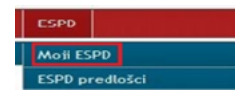 te odabire polje „Novi ESPD odgovor“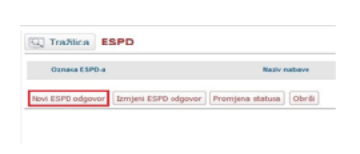 Gospodarski subjekti zatim trebaju učitati preuzeti ESPD zahtjev u .xml formatu, a nakon učitavanja EOJN RH automatski će ispisati osnovne podatke o postupku. Gospodarski subjekti upisuju odgovore za tražene podatke koristeći navigaciju EOJN RH, („dalje“, „Spremi i dalje“ i „Natrag“).e-ESPD odgovor generira se u pdf. i .xml formatu te ga gospodarski subjekt preuzima u .zip datoteci na svoje računalo.U trenutku predaje elektroničke ponude gospodarski subjekt prilaže generirani eESPD obrazac – odgovor.Osim popunjavanja e-ESPD obrasca kroz platformu EOJN RH, gospodarski subjekt može dostaviti e-ESPD obrazac ispunjen kroz servis za elektroničko popunjavanje ESPD-a (.xml format) Europske komisije koji je dostupan na internetskoj adresi:https://ec.europa.eu/growth/tools-databases/espd/filter?lang=hr6. PODACI O PONUDIPonuda je izjava volje ponuditelja u pisanom obliku da će pružiti usluge u skladu s uvjetima i zahtjevima iz dokumentacije o nabavi.6.1.SADRŽAJ I NAČIN IZRADE PONUDE6.1.1. Sadržaj ponude:Ponuditelji se pri izradi ponude moraju pridržavati zahtjeva i uvjeta iz ove Dokumentacije o nabavi te ne smiju ni na koji način mijenjati i nadopunjavati tekst dokumentacije.Ponuda mora biti sukladna ovoj Dokumentaciji o nabavi, Zakonu o javnoj nabavi (NN 120/16) i Pravilniku o dokumentaciji o nabavi te ponudi u postupcima javne nabave (NN 65/17) i sadržavati sljedeće:Uvez ponude kreiran od strane EOJN,Popunjen Troškovnik (u cijelosti),Popunjen e-ESPD obrazac – sukladno Dokumentaciji o nabavi,Jamstvo za ozbiljnost ponude,Ostali dokumenti traženi ovom Dokumentacijom o nabavi (Izjava o jamstvenom roku).Ponuda se u ovom postupku javne nabave dostavlja isključivo elektroničkim sredstvima komunikacije, osim dijelova ponude koji se ne mogu dostaviti elektroničkim putem (npr. jamstvo za ozbiljnost ponude).6.1.2. Način izrade ponude koja se dostavlja elektroničkim sredstvima komunikacijePonuditelj je obvezan izraditi ponudu u formatu dokumenta koji je odredio naručitelj u ovoj Dokumentaciji o nabavi. Za dokumente za koje Naručitelj nije odredio format dokumenta, ponuditelj je obvezan ponudu izraditi u formatu koji je opće dostupan i nije diskriminirajući.EOJN RH osigurava da su ponuda i svi njezini dijelovi koji su dostavljeni elektroničkim sredstvima komunikacije izrađeni na način da čine cjelinu te da su sigurno uvezani. Ponuditelj nije obvezan označiti stranice ponude koja se dostavlja elektroničkim sredstvima komunikacije.Ponuditelj nije obvezan dostaviti presliku ponude koja se dostavlja elektroničkim sredstvima komunikacije. Ako se dijelovi ponude dostavljaju sredstvima komunikacije koja nisu elektronička, ponuditelj mora u ponudi navesti koji dijelovi se tako dostavljaju.6.1.3. Način izrade dijelova ponude koji se ne dostavljaju elektroničkim sredstvima komunikacijeDijelovi ponude koji se dostavljaju u papirnatom obliku moraju biti uvezani u cjelinu na način da se onemogući naknadno vađenje ili umetanje listova ili dijelova ponude.Dijelove ponude kao što je jamstvo za ozbiljnost ponude, koje ne može biti uvezano ponuditelj obilježava nazivom i navodi u sadržaju ponude kao dio ponude. Ponuditelji nemaju pravo mijenjati, ispravljati, dopunjavati ili brisati ili na bilo koji drugi način intervenirati u tekst koji je odredio naručitelj u Dokumentaciji o nabavi. Ispravci u dijelu ponude koja se dostavlja u papirnatom obliku moraju biti izrađeni na način da su vidljivi. Ispravci moraju uz navod datuma ispravka biti potvrđeni potpisom ponuditelja.6.2.NAČIN DOSTAVE PONUDE6.2.1.Dostava ponude elektroničkim sredstvima komunikacijePonuda se dostavlja elektroničkim sredstvima komunikacije putem EOJN RH. Elektronička dostava ponuda provodi se putem EOJN RH-a, vezujući se na elektroničku objavu poziva na nadmetanje te na elektronički pristup Dokumentaciji o nabavi.Naručitelj otklanja svaku odgovornost vezanu uz mogući neispravan rad EOJN RH , zastoj u radu EOJN RH-a ili nemogućnost zainteresiranoga gospodarskog subjekta da ponudu u elektroničkom obliku dostavi u danome roku putem EOJN RH-a.Ako tijekom razdoblja od četiri sata prije isteka roka za dostavu zbog tehničkih ili drugih razloga na strani EOJN RH isti nije dostupan, rok za dostavu ne teče dok traje nedostupnost, odnosno dok Naručitelj produlji rok za dostavu sukladno članku 240.ZJN-a 2016.U slučaju nedostupnosti EOJN RH Narodne novine d.d. su obvezne o tome bez odgode obavijestiti središnje tijelo državne uprave nadležno za politiku javne nabave i objaviti obavijest o nedostupnosti na internetskim stranicama.Nakon što EOJN RH postane ponovno dostupan, Narodne novine d.d. obvezne su o tome bez odgode obavijestiti središnje tijelo državne uprave nadležno za politiku javne nabave, obavijestiti sve javne naručitelje putem sustava EOJN RH te objaviti obavijest o dostupnosti na internetskim stranicama.Javni naručitelj obvezan je produžiti rok za dostavu ponuda u ovom postupku javne nabave ako EOJN RH nije bio dostupan u gorenjem slučaju koji je reguliran člankom 239. ZJN-a 2016 i to najmanje četiri dana od dana slanja ispravka poziva na nadmetanje.Procesom predaje ponude smatra se učitavanje (upload) svih sastavnih dijelova ponude. Sve priložene dokumente EOJN RH uvezuje u cjelovitu ponudu, pod nazivom „Uvez ponude“.Priložena ponuda se nakon prilaganja automatski kriptira te do podataka iz predane elektroničke ponude nije moguće doći prije isteka roka za dostavu ponuda, odnosno javnog otvaranja ponuda.Trenutak zaprimanja elektronički dostavljene ponude dokumentira se potvrdom o zaprimanju elektroničke ponude te se, bez odgode, ponuditelju dostavlja potvrda o zaprimanju elektroničke ponude s podacima o datumu i vremenu zaprimanja te rednom broju ponude prema redoslijedu zaprimanja elektronički dostavljenih ponuda.Ključni koraci koje gospodarski subjekt mora poduzeti, odnosno tehnički uvjeti koje mora ispuniti kako bi uspješno predao elektroničku ponudu su sljedeći:Gospodarski subjekt se u roku za dostavu ponuda, u ovom postupku javne nabave, prijavio/registrirao u EOJN RH kao zainteresirani gospodarski subjekt pri čemu je upisao važeću adresu e-pošte za razmjenu informacija s Naručiteljem putem elektroničkog oglasnika;Gospodarski subjekt je svoju ponudu ispravno potpisao naprednim elektroničkim potpisom uporabom važećeg digitalnog certifikata;Gospodarski subjekt je putem EOJN RH-a dostavio ponudu u roku za dostavu ponuda.Sukladno čl. 289.st.10. Zakona o javnoj nabavi, smatra se da ponuda dostavljena elektroničkim sredstvima komunikacije putem EOJN RH obvezuje ponuditelja u roku valjanosti ponude neovisno o tome je li potpisana ili nije te naručitelj ne smije odbiti takvu ponudu samo zbog toga razloga.Prilikom elektroničke dostave ponuda, sva komunikacija, razmjena i pohrana informacija između ponuditelja i Naručitelja obavlja se na način da se očuva integritet podataka i tajnost ponuda.Članovi stručnog povjerenstva Naručitelja, ovlašteni za otvaranje ponuda, imat će uvid u sadržaj ponuda tek po isteku roka za njihovu dostavu.U slučaju da Naručitelj zaustavi postupak javne nabave povodom izjavljene žalbe na Dokumentaciju o nabavi ili poništi postupak javne nabave prije isteka roka za dostavu ponuda, za sve ponude koje su u međuvremenu dostavljene elektronički, EOJN RH će trajno onemogućiti pristup tim ponudama i time osigurati da nitko nema uvid u sadržaj dostavljenih ponuda. U slučaju da se postupak nastavi, ponuditelji će morati ponovno dostaviti svoje ponude.U svrhu pohrane dokumentacije postupka javne nabave, EOJN RH će elektronički dostavljene ponude pohraniti na način koji omogućava čuvanje integriteta podataka i pristup integralnim verzijama dokumenata uz istovremenu mogućnost pohrane kopije dokumenata u vlastitim arhivima Naručitelja po isteku roka za dostavu ponuda odnosno javnog otvaranja ponuda.6.2.2. Dostava dijela/dijelova ponude sredstvima koja nisu elektroničkaUkoliko pri elektroničkoj dostavi ponuda iz tehničkih razloga nije moguće sigurno povezivanje svih dijelova ponude i/ili primjena naprednog elektroničkog potpisa na dijelove ponude, Naručitelj prihvaća dostavu u papirnatom obliku onih dijelova ponude koji se zbog svog oblika ne mogu dostaviti elektronički ili dijelova za čiju su izradu nužni posebni formati dokumenata koji nisu podržani kroz opće dostupne aplikacije ili dijelova za čiju su obradu nužni posebni formati dokumenata obuhvaćeni shemama licenciranih prava zbog kojih nisu dostupni za izravnu uporabu.Također, ponuditelji u papirnatom obliku, u roku za dostavu ponuda, dostavljaju dokumente drugih tijela ili subjekata koji su važeći samo u izvorniku, poput traženog jamstva za ozbiljnost ponude.U slučaju kada ponuditelj uz elektroničku dostavu ponuda u papirnatom obliku dostavlja određene dokumente koji ne postoje u elektroničkom obliku, ponuditelj ih dostavlja u zatvorenoj omotnici na kojoj mora biti naznačeno: naziv predmeta nabave i evidencijski broj postupka, s istaknutom napomenom „dio/dijelovi ponude koji se dostavlja/ju odvojeno“.Zatvorenu omotnicu s dijelom/dijelovima ponude ponuditelj predaje neposredno ili preporučenom poštanskom pošiljkom na adresu Naručitelja, a na prednjoj strani omotnice mora biti naznačeno:- na poleđini ili u gornjem lijevom kutu omotnice:U slučaju dostave dijela/dijelova ponude odvojeno u papirnatom obliku, kao vrijeme dostave ponude uzima se vrijeme zaprimanja ponude putem Elektroničkog oglasnika javne nabave (elektroničke ponude), pod uvjetom da je dio ponude u papirnatom obliku dostavljen Naručitelju do krajnjeg roka za zaprimanje ponuda.Kada ponuditelj osobnom predajom Naručitelju dostavlja dio ponude, Naručitelj će mu izdati potvrdu o zaprimanju dijela ponude. Do trenutka javnog otvaranja ponuda nije dopušteno davanje informacija o zaprimljenim ponudama.6.2.3. Izmjena i/ili dopuna ponude i odustajanje od ponudeU roku za dostavu ponude ponuditelj može izmijeniti svoju ponudu ili od nje odustati. Ako ponuditelj tijekom roka za dostavu ponuda mijenja ponudu, smatra se da je ponuda dostavljena u trenutku dostave posljednje izmjene ponude.Prilikom izmjene ili dopune ponude automatski se poništava prethodno predana ponuda što znači da se učitavanjem („uploadanjem“) nove izmijenjene ili dopunjene ponude predaje nova ponuda koja sadrži izmijenjene ili dopunjene podatke. Učitavanjem i spremanjem novog uveza ponude u EOJN RH, Naručitelju se šalje nova izmijenjena/dopunjena ponuda.Ovaj korak zahtjeva ponovno učitavanje/upisivanje financijskih značajki ponude (troškovnika i/ili ponudbenog lista u slučaju nestandardiziranog troškovnika) u sustavu EOJN RH. U slučaju da je predan stari uvez ponude, ponuda neće biti sigurno uvezana i smatrat de se nepravilnom (ponuda koja nije izrađena u skladu s dokumentacijom o nabavi). Odustajanje od ponude ponuditelj vrši na isti način kao i predaju ponude, u EOJN RH-u, odabirom na mogućnost „Odustajanje“.Nakon isteka roka za dostavu ponuda, ponuda ili konačna ponuda se ne smije mijenjati. Smatra se da ponuda dostavljena elektroničkim sredstvima komunikacije putem EOJN RH obvezuje ponuditelja u roku valjanosti ponude neovisno o tome je li potpisana ili nije te Naručitelj ne smije odbiti takvu ponudu samo zbog toga razloga.6.2.4. Nedostupnost EOJN RH tijekom roka za dostavu ponudaAko tijekom razdoblja od četiri sata prije isteka roka za dostavu ponuda zbog tehničkih ili drugih razloga na strani EOJN RH isti nije dostupan, rok za dostavu ne teče dok traje nedostupnost, odnosno dok javni naručitelj produlji rok za dostavu sukladno članku 240. ZJN 2016.6.3. VARIJANTE PONUDEU ovom postupku javne nabave varijante ponude nisu dopuštene.6.4. NAČIN ODREĐIVANJA CIJENE PONUDECijena ponude piše se brojkama u apsolutnom iznosu i izražava se u kunama.Ponuditelji su dužni ponuditi, tj. upisati jedinične cijene i ukupne cijene (zaokružene na dvije decimale) za svaku stavku troškovnika, na način kako je to određeno u troškovniku.Ako cijena ponude bez poreza na dodanu vrijednost izražena u Troškovniku ne odgovara cijeni ponude bez poreza na dodanu vrijednost izraženoj u ponudbenom listu, vrijedi cijena ponude bez poreza na dodanu vrijednost izražena u Troškovniku.Ako ponuditelj nije u sustavu poreza na dodanu vrijednost ili je predmet nabave oslobođen poreza na dodanu vrijednost, u ponudbenom listu i troškovniku, na mjesto predviđeno za upis cijene ponude s porezom na dodanu vrijednost, upisuje se isti iznos kao što je upisan na mjestu predviđenom za upis cijene ponude bez poreza na dodanu vrijednost, a mjesto predviđeno za upis iznosa poreza na dodanu vrijednost ostavlja se prazno.U cijenu ponude bez poreza na dodanu vrijednost (PDV) moraju biti uračunati svi troškovi i popusti.Ponuđene jedinične cijene neće se mijenjati zbog naknadno promijenjenih okolnosti po bilo kojoj osnovi, niti u slučaju da se nakon zaključenja Ugovora povećaju cijene elemenata na temelju kojih je ona određena. Ponuditelj se odriče prava na povećanje cijene zbog naknadno promijenjenih okolnosti, te izričito jamči da ugovorne jedinične cijene vrijede za cijelo vrijeme ispunjenja ugovornih obveza.U ponuđene jedinične cijene uključeni su svi troškovi rada, dobave i ugradnje materijala, rada strojeva, transporta, korištenja prometnica, pristojbi, poreza, režijski troškovi, troškovi električne energije, pitke i tehnološke vode, osiguranja, troškovi pripreme i organizacije gradilišta, pristupa gradilištu, troškovi osiguranja mjesta za privremeno i trajno odlaganje materijala te eventualne troškove vezane za korištenje javne površine, troškove svih potrebnih ispitivanja i pribavljanja potrebne dokumentacije i potrebnih atesta kojima se dokazuje kakvoća izvedenih radova i ugrađenih proizvoda i materijala koji ga terete (svi ugrađeni materijali i proizvodi moraju odgovarati važećim tehničkim propisima i standardima, propisima zaštite na radu i ostalim važećim propisima), trošak odvoza otpada na deponij, troškove zbrinjavanja otpada, troškove održavanja i čišćenja koje je potrebno tijekom izvođenja radova, svi porezi i prirezi (osim PDV-a), ostali sporedni troškovi kao i svi drugi troškovi i izdaci izvoditelja potrebni za dovršenje radova do potpune funkcionalnosti građevine i primopredaje građevine na uporabu.6.5. VALUTA PONUDECijena ponude mora biti izražena u kunama (HRK).6.6. KRITERIJ ZA ODABIR PONUDE TE RELATIVNI PONDER KRITERIJAKriterij za odabir ponude je ekonomski najpovoljnija ponuda na temelju članka 283. Zakona o javnoj nabavi. Ako su dvije ili više valjanih ponuda jednako rangirane prema kriteriju za odabir ponude, Naručitelj će odabrati ponudu koja je zaprimljena ranije.Kriteriji odabira i njihov relativni značaj prikazani su u tablici u nastavku.6.6.1. Opis kriterija i način utvrđivanja bodovne vrijednostiNajpovoljnija ponuda je ponuda s ukupno najvećom ocjenom, dobivenom iz zbroja svih kriterija.P= CP+Jgdje je P najpovoljnija ponuda, CP broj bodova za cijenu ponude, J broj bodova za jamstveni rok.Bodovi se zaokružuju na dvije decimale.6.6.2. Cijena ponudeNaručitelj kao jedan od kriterija određuje cijenu ponude bez PDV-a. Maksimalni broj bodova koji ponuditelj može dobiti prema ovom kriteriju je 90 bodova.Vrijednosni kriterij: najniža cijena ponude bez PDV-a ostvarit će maksimalan broj bodova.Bodovna vrijednost prema ovom kriteriju izračunava se prema sljedećoj formuli:CPminCP = ------------ x 90CPponCP = broj bodova koji je dobila ponuda za cijenuCPmin = najniža cijena ponuđena u postupku nabaveCPpon = ponuđena cijena ponude koja se ocjenjuje90 = maksimalan broj bodova za kriterij cijene6.6.3. Jamstveni rokMinimalni jamstveni rok za otklanjanje nedostataka u jamstvenom roku iznosi:- za bitne (temeljne) zahtjeve za građevinu sukladno zakonskim propisima - 10 godina,- za ostale radove 2 (dvije) godine.Zakon o obveznim odnosima (NN 35/05, 41/08, 125/11, 78/15), u članku 633., navodi da izvođač odgovara za nedostatke građevine koji se tiču ispunjavanja zakonom određenih bitnih zahtjeva za građevinu ako se ti nedostaci pokažu za vrijeme od deset godina od predaje i primitka radova. U svezi sa navedenim, ostali radovi, u smislu ove Dokumentacije o nabavi, odnose se na sve druge radove koji nisu obuhvaćeni predmetnim člankom Zakona o obveznim odnosima (NN 35/05, 41/08, 125/11, 78/15).Maksimalni broj bodova koje gospodarski subjekt može dobiti po ovom kriteriju je 10 bodova.Naručitelj je odredio minimalno jamstvo za otklanjanje nedostataka u jamstvenom roku (jamstveni rok na izvedene radove) u trajanju od 24 mjeseca. Ponuda ponuditelja koji je ponudio jamstveni rok na izvedene radove kraći od 24 mjeseca biti će odbijena. Ponuda ponuditelja koji je ponudio jamstveni rok u trajanju od dvije godine biti će prihvatljiva, pod uvjetom da su zadovoljeni svi drugi zahtjevi iz dokumentacije o nabavi, ali će za ne cjenovni kriterij ekonomski najpovoljnije ponude biti ocijenjena s 0 bodova. Bodovi za ponuđeni dulji jamstveni rok na izvedene radove dodjeljivati će se u skladu sa sljedećom skalom: Ponuditelj iskazuje navedeno jamstvo putem Izjave o jamstvenom roku koja čini sastavni dio ove Dokumentacije o nabavi.Ponuđeni jamstveni rok ne utječe na odgovornost izvođača za nedostatke građevine koji se tiču ispunjavanja zakonom određenih bitnih zahtjeva za građevinu ako se ti nedostaci pokažu za vrijeme od deset godina od predaje i primitka radova sukladno Zakonu o obveznim odnosima (NN 35/05, 41/08, 125/11, 78/15).6.6.4. Način izračuna ekonomski najpovoljnije ponudeSvaki od kriterija (cijena ponude i trajanje jamstva) ocjenjuje se zasebno sukladno naprijed navedenim zahtjevima, a zbroj bodova dobiven kroz svaki od kriterija određuje ukupan broj bodova ponude na način da se upisuje cjelobrojna vrijednost za svaki od kriterija (uz zaokruživanje na dvije decimalne jedinice). Maksimalan broj bodova koji ponuda može ostvariti je 100 bodova.6.7. JEZIK I PISMO NA KOJEM SE IZRAĐUJE PONUDA ILI NJEZIN DIOPonuda se zajedno s pripadajućom dokumentacijom izrađuje na hrvatskom jeziku i latiničnom pismu. Ako su neki od dijelova ponude traženih dokumentacijom o nabavi na nekom od stranih jezika ponuditelj je dužan uz navedeni dokument na stranom jeziku dostaviti i prijevod na hrvatski jezik navedenog dokumenta izvršen po ovlaštenom sudskom tumaču.Prijevod dokumenata izvršen po ovlaštenom sudskom tumaču mora sadržavati i Potvrdu ovlaštenog sudskog tumača kojom se potvrđuje da prijevod potpuno odgovara izvorniku sastavljenom na stranom jeziku, temeljem članka 19. Pravilnika o stalnim sudskim tumačima („Narodne novine“, broj 88/08 i 119/08). Ponuditeljima je dozvoljeno u ponudi koristiti pojedine izraze koji se smatraju internacionalizmima. Ostale riječi ili navodi moraju biti na hrvatskom jeziku.6.8. ROK VALJANOSTI PONUDERok valjanosti ponude ne smije biti kraći od 60 dana od dana otvaranja ponuda. Ponude s kraćim rokom valjanosti ponude neće se uzeti u razmatranje. Ponuda obvezuje ponuditelja do isteka roka valjanosti ponude, a na zahtjev naručitelja ponuditelj može produžiti rok valjanosti svoje ponude.Zahtjev za produženje roka valjanosti ponude i odgovor ponuditelja moraju biti isključivo u pisanom obliku. Ponuditelj može odbiti zahtjev za produženje roka valjanosti. Ako se ponuditelj suglasi sa zahtjevom za produženje roka valjanosti ponude, ne može mijenjati ponudu.6.9. NAVOD O POTPISIVANJU PONUDE DOSTAVLJENE ELEKTRONIČKIM SREDSTVIMA KOMUNIKACIJESmatra se da ponuda dostavljena elektroničkim sredstvima komunikacije putem EOJN RH obvezuje ponuditelja u roku valjanosti ponude neovisno o tome je li potpisana ili nije te naručitelj ne smije odbiti takvu ponudu samo zbog toga razloga.
7. OSTALE ODREDBE7.1. PODACI O TERMINU OBILASKA LOKACIJEGospodarskim subjektima se preporuča pregled lokacije objekta na kojem će se izvoditi predmetni radovi i za koju se provodi predmetna nabava, o svom vlastitom trošku te prikupljanje svih potrebnih podataka za izradu ponude.Obilazak gradilišta je moguć s predstavnikom naručitelja uz prethodnu najavu na kontakt podatke iz točke 1.1. ove dokumentacije, svakim radnim danom u vremenu od 09,00 do 13,00 h, pa sve do krajnjeg roka za dostavu ponuda.Ponuditelj se treba upoznati s lokacijom kao i s uvjetima za izvođenje radova, jer iz razloga nepoznavanja istih neće imati pravo na kasniju izmjenu svoje ponude (nakon isteka roka za dostavu ponuda) ili bilo koje druge odredbe iz ove Dokumentacije.Ukoliko ponuditelj ne obiđe lokaciju koja se odnosi na predmet ovog postupka nabave, smatrat će se da je prije davanja ponude i ugovaranja radova obišao i detaljno pregledao lokaciju (mjesto izvođenja radova) i okolinu, da je u svemu proučio ovu Dokumentaciju o nabavi zajedno sa Troškovnikom, da je upoznat sa svim potrebnim podacima koji utječu na izvođenje radova, te da je na osnovu svega toga podnio svoju ponudu.7.2. ODREDBE KOJE SE ODNOSE ZA ZAJEDNICU GOSPODARSKIH SUBJEKATA (PONUDITELJA)Zajednica gospodarskih subjekata je privremeno udruženje više fizičkih ili pravnih osoba, uključujući podružnice ili javna tijela, koja na tržištu nudi izvođenje radova ili posla, isporuku robe ili pružanje usluga.Ukoliko se dva ili više gospodarskih subjekata udruže radi podnošenja zajedničke ponude, u ponudi se obavezno navodi da se radi o ponudi zajednice ponuditelja.Svaka komunikacija između Naručitelja i Zajednice gospodarskih subjekata odvijat će se putem člana zajednice gospodarskih subjekata koji je ovlašten za komunikaciju s Naručiteljem, pa je istog to potrebno naznačiti u ponudbenom listu.Naručitelj ne smije zahtijevati da zajednica gospodarskih subjekata ima određeni pravni oblik u trenutku dostave ponude ili zahtjeva za sudjelovanje, ali može zahtijevati da ima određeni pravni oblik nakon sklapanja ugovora u mjeri u kojoj je to nužno za uredno izvršenje tog ugovora (npr. međusobni sporazum, ugovor o poslovnoj suradnji ili slično).Navedeni akt mora biti potpisan i ovjeren (samo ukoliko se u zemlji poslovnog nastana koristi pečat) od svih članova Zajednice te se dostavlja Naručitelju najkasnije u roku od 8 (osam) dana od izvršnosti odluke o odabiru.Navedenim pravnim aktom se trebaju riješiti međusobni odnosi članova Zajednice vezani uz izvršavanje ugovora o javnoj nabavi, primjerice – dostava jamstva za uredno izvršenje ugovora o javnoj nabavi, dijelovi ugovora koje će izvršavati svaki član Zajednice, obveze svakog člana Zajednice u ispunjenju ugovora o javnoj nabavi, obavještavanje Naručitelja o promjenama vezanim uz potpisnike ugovora o javnoj nabavi, način odvijanja komunikacije (koji član Zajednice na koji e-mail, fax i slično), način sklapanja ugovora i potpisnik ugovora, izdavanje jamstava na temelju ugovora, komunikacija vezana uz izvršavanje ugovora, izdavanje računa, plaćanje računa, potpisivanje primopredajnog zapisnika i ostala bitna pitanja.Zajednica gospodarskih subjekata može se osloniti na sposobnost članova zajednice ili drugih subjekata.Naručitelj neposredno plaća svakom članu zajednice gospodarskih subjekata za onaj dio ugovora koji je on izvršio, ako zajednica ponuditelja ne odredi drugačije.U ponudi zajednice gospodarskih subjekata mora biti navedeno koji će dio ugovora (predmet, količina, vrijednost i postotni dio) izvršavati pojedini član zajednice gospodarskih subjekata.U slučaju zajednice gospodarskih subjekata svi članovi zajednice gospodarskih subjekata moraju dostaviti zaseban ESPD i pojedinačno dokazati da:nije u jednoj od situacija zbog koje se gospodarski subjekt isključuje iz postupka javne nabave (osnove za isključenje) – sukladno ovoj Dokumentaciji o nabavi, skupno (zajednički) dokazati da:ispunjavaju tražene kriterije za kvalitativni odabir gospodarskog subjekta (dokaze  sposobnosti) iz ove Dokumentacije o nabavi.7.3. ODREDBE KOJE SE ODNOSE NA PODUGOVARATELJEPodugovaratelj je gospodarski subjekt koji za ugovaratelja isporučuje robu, pruža usluge ili izvodi radove koji su neposredno povezani s predmetom nabave. Gospodarski subjekt koji namjerava dati dio ugovora o javnoj nabavi u podugovor obvezan je u ponudi:navesti koji dio ugovora namjerava dati u podugovor (predmet ili količina, vrijednost ili postotni udio),navesti podatke o podugovarateljima (naziv ili tvrtka, sjedište, OIB ili nacionalni identifikacijski broj, broj računa, zakonski zastupnici podugovaratelja),dostaviti europsku jedinstvenu dokumentaciju o nabavi (ESPD) za podugovaratelja.Navedeni podaci o podugovoratelju/ima će biti obvezni sastojci ugovora o javnoj nabavi.Ako ponuditelj namjerava dio Ugovora podugovoriti treba pojedinačno dokazati da ne postoje osnove za isključenje iz točke 3.1. i 3.2. za podugovarateljaAko javni naručitelj utvrdi da postoji osnova za isključenje podugovaratelja, obvezan je od gospodarskog subjekta zatražiti zamjenu tog podugovaratelja u roku od 5 (pet) dana, računajući od dana slanja zahtjeva Naručitelja putem EOJN RH. Sudjelovanje podugovaratelja ne utječe na odgovornost ugovaratelja za izvršenje ugovora o javnoj nabavi.Ako se dio ugovora o javnoj nabavi daje u podugovor, tada za dio ugovora koji je isti izvršio, Naručitelj neposredno plaća podugovaratelju (osim ako ugovaratelj dokaže da su obveze prema podugovaratelju za taj dio ugovora već podmirene). Ugovaratelj mora svom računu ili situaciji priložiti račune ili situacije svojih podugovaratelja koje je prethodno potvrdio.Ugovaratelj može tijekom izvršenja ugovora o javnoj nabavi od Naručitelja zahtijevati:promjenu podugovaratelja za onaj dio ugovora o javnoj nabavi koji je prethodno dao u podugovor,uvođenje jednog ili više novih podugovarateljačiji ukupni udio ne smije prijeći 30% vrijednosti ugovora o javnoj nabavi bez poreza na dodanu vrijednost, neovisno o tome je li prethodno dao dio ugovora o javnoj nabavi u podugovor ili ne,preuzimanje izvršenja dijela ugovora o javnoj nabavi koji je prethodno dao u podugovor.Uz zahtjev, ugovaratelj Naručitelju dostavlja sve navedene podatke i dokumente za novog podugovaratelja.Naručitelj neće odobriti zahtjev ugovaratelja:- u slučaju zahtjeva za promjenom podugovaratelja za onaj dio ugovora koji je prethodno dao u podugovor i u slučaju zahtjeva za uvođenje jednog ili više novih podugovaratelja čiji ukupni udio ne smije prijeći 30% vrijednosti ugovora o javnoj nabavi bez PDV-a, neovisno o tome je li prethodno dao dio ugovora o javnoj nabavi u podugovor ili ne, ako se ugovaratelj u postupku javne nabave radi dokazivanja ispunjenja kriterija za odabir gospodarskog subjekta oslonio na sposobnost podugovaratelja kojeg sada mijenja, a novi podugovaratelj ne ispunjava iste uvjete, ili postoje osnove za isključenje,- u slučaju preuzimanje izvršenja dijela ugovora o javnoj nabavi koji je prethodno dao u podugovor, ako se ugovaratelj u postupku javne nabave radi dokazivanja ispunjenja kriterija za odabir gospodarskog subjekta oslonio na sposobnost podugovaratelja za izvršenje tog dijela, a ugovaratelj samostalno ne posjeduje takvu sposobnost, ili ako je taj dio ugovora već izvršen.7.4. VRSTA, SREDSTVO I UVJETI JAMSTVANaručitelj zahtijeva dostavu sljedećih jamstava:Jamstvo za ozbiljnost ponude – ponuditelj dostavlja jamstvo u roku za dostavu ponude,Jamstva za uredno ispunjenje ugovora - odabrani ponuditelj odnosno ugovaratelj dostavlja nakon potpisa ugovora o javnoj nabavi radovaJamstvo za otklanjanje nedostataka u jamstvenom roku - na dan izvršenja primopredaje radova i eventualnog otklanjanja nedostataka utvrđenih internim pregledom.7.4.1. Jamstvo za ozbiljnost ponudePonuditelj je dužan dostaviti jamstvo za ozbiljnost ponude.Jamstvo se daje na iznos od 16.000,00 kn.Jamstvo za ozbiljnost ponude je jamstvo za slučaj odustajanja ponuditelja od svoje ponude u roku njezine valjanosti, nedostavljanja ažurnih popratnih dokumenata sukladno članku 263. Zakona o javnoj nabavi, neprihvaćanja ispravka računske greške, odbijanja potpisivanja ugovora o javnoj nabavi, ili nedostavljanja jamstva za uredno ispunjenje ugovora o javnoj nabavi.Jamstvo za ozbiljnost ponude mora biti u obliku bankarske garancije na prvi poziv. Jamstvo mora biti bezuvjetno i s rokom valjanosti koji ne smije biti kraći od roka valjanosti ponude.NAPOMENA: U tekstu bankarske garancije obavezno je taksativno navesti svih 5 slučajeva za koja se izdaje jamstvo:1. odustajanje ponuditelja od svoje ponude u roku njezine valjanosti,2. nedostavljanja ažurnih popratnih dokumenata sukladno članku 263. Zakona o javnoj nabavi (NN 120/16),3. neprihvaćanja ispravka računske greške,4. odbijanja potpisivanja ugovora o javnoj nabavi,5. ne dostavljanja jamstva za uredno ispunjenje ugovora.Jamstvo za ozbiljnost ponude dostavlja se u izvorniku, odvojeno od elektroničke dostave ponude, u papirnatom obliku.U slučaju zajednice ponuditelja jamstvo za ozbiljnost ponude može dostaviti jedan od članova, ali mora biti navedeno da se jamstvo odnosi na sve članove zajednice ponuditelja.Jamstvo za ozbiljnost ponude mora biti dostavljeno prije isteka roka za dostavu ponuda te se u tom slučaju ponuda smatra zaprimljenom u trenutku zaprimanja ponude elektroničkim sredstvima komunikacije.Umjesto jamstva za ozbiljnost ponude u obliku bankarske garancije, ponuditelj može dati novčani polog u traženom iznosu u korist računa, kako slijedi:Primatelj uplate: Grad KlanjecIBAN: HR6023900011818700000Opis plaćanja pristojbe: navesti Model: HR68, Poziv na broj: 7706-OIB7.4.2. Jamstvo za uredno ispunjenje ugovora o javnoj nabaviOdabrani ponuditelj s kojim će biti sklopljen ugovor o javnoj nabavi radova obvezan je u roku od 20 dana od potpisa ugovora dostaviti Naručitelju jamstvo za uredno ispunjenje ugovora u obliku bankarske garancije. Jamstvo mora biti u visini od 10% (10 posto) od vrijednosti ugovora bez PDV-a s klauzulom „plativo na prvi poziv“ odnosno „bez prava prigovora“, mora biti bezuvjetno i s rokom važenja 60 dana dužim od isteka ugovorenog roka za izvođenje radova.Umjesto jamstva za uredno ispunjenje ugovora o javnoj nabavi u obliku bankarske garancije, ponuditelj može dati novčani polog u traženom iznosu u korist računa Naručitelja.Jamstvo za uredno ispunjenje ugovora bit će vraćeno u roku od 30 dana od dana primopredaje radova. Prije vraćanja jamstva za uredno ispunjenje ugovora odabrani ponuditelj obvezan je dostaviti jamstvo za otklanjanje nedostataka u jamstvenom roku.7.4.3. Jamstvo za otklanjanje nedostataka u jamstvenom rokuPrije isplate okončane situacije odabrani ponuditelj dužan je dostaviti jamstvo za otklanjanjenedostataka u jamstvenom roku za period trajanja jamstvenog roka u obliku bjanko zadužnice ovjerene kod javnog bilježnika u iznosu od 10% od ugovorene cijene radova (bez PDV-a). Bjanko zadužnicu treba popuniti sukladno Pravilniku o obliku i sadržaju bjanko zadužnice („Narodne novine“, 115/12) s javnobilježnički ovjerovljenim potpisom ovlaštene osobe. Jamstvo će se naplatiti slučaj da ugovaratelj u jamstvenom roku ne ispuni obveze otklanjanja nedostataka koje ima po osnovi jamstva ili s naslova naknade štete.Umjesto jamstva za otklanjanje nedostataka u jamstvenom roku u obliku bjanko zadužnice, ponuditelj može dati novčani polog u traženom iznosu u korist računa Naručitelja.Po isteku ponuđenog jamstvenog roka na izvedene radove Naručitelj se obvezuje u roku od 60 dana vratiti bjanko zadužnicu odabranom ponuditelju ukoliko ne nastupe okolnosti za aktiviranje iste.Ukoliko odabrani ponuditelj ne dostavi jamstvo za otklanjanje nedostataka u jamstvenom roku, Naručitelj može naplatiti jamstvo za uredno ispunjenje ugovora.7.4.4. Novčani pologNeovisno o sredstvu jamstva koje je Naručitelj odredio u DoN, ponuditelj može dati novčani polog u traženom iznosu. Novčani polog uplaćuje se u traženom iznosu na poslovni račun Naručitelja i na način naveden u točki 7.4.1. ove Dokumentacije o nabavi, uz obvezno navođenje svrhe jamstva.7.5. DATUM, VRIJEME I MJESTO JAVNOG OTVARANJA PONUDAPonuditelj svoju elektroničku ponudu mora dostaviti predajom u EOJN RH najkasnije do 21. 08. 2019. godine do 08:00 sati.Otvaranje ponuda obavit će se odmah nakon isteka roka za dostavu ponuda u sjedištu Naručitelja, odnosno 21. 08. 2019. godine u 08:00 sati.Javnom otvaranju ponuda smiju prisustvovati ovlašteni predstavnici Ponuditelja i druge osobe.Pravo aktivnog sudjelovanja na javnom otvaranju ponuda ima samo Stručno povjerenstvo za javnu nabavu i ovlašteni predstavnici Ponuditelja.Dokaz ovlasti ovlaštene osobe Ponuditelja je pisana punomoć, ovlaštenje i sl. Dokaz ovlasti zakonskog zastupnika ponuditelja je izvadak iz sudskog registra ili druga odgovarajuća isprava iz koje je vidljivo svojstvo zakonskog zastupnika. U slučaju kada naručitelj dobije informaciju da je pristigla elektronički dostavljena ponuda, a funkcija javnog otvaranja elektronički dostavljenih ponuda je nedostupna iz bilo kojeg razloga, proces javnog otvaranja ponuda započinje kada se za to stvore uvjeti.Zapisnik o otvaranju ponuda Naručitelj će odmah uručiti svim ovlaštenim predstavnicima Ponuditelja nazočnima na javnom otvaranju, a ostalim Ponuditeljima zapisnik se dostavlja na njihov pisani zahtjev, osim ako je zapisnik javno objavljen.7.5.1. Nedostupnost EOJN RH u trenutku ili tijekom javnog otvaranja ponudaNedostupnost postoji ako u sustavu u trenutku ili tijekom javnog otvaranja ponuda nije moguće:priložiti privatne ključeveizvršiti uvid u upisnik elektronički dostavljenih ponudaizvršiti uvid u uvez ponude, odnosno ponudbeni list.Nedostupnost se obvezno prijavljuje Službi za pomoć EOJN RH pri Narodnim novinama d.d. od ponedjeljka do subote u vremenu od 6:00 do 20:00 sati. Po zaprimanju prijave, Narodne novine d.d. će istu provjeriti te u slučaju utvrđene nedostupnosti obvezne su o tome bez odgode:obavijestiti putem elektroničke pošte ponuditelje i članove stručnog povjerenstva za javnu nabavu u postupku javne nabave, ako je mogućeobavijestiti putem elektroničke pošte središnje tijelo državne uprave nadležno za politiku javne nabave, iobjaviti obavijest o nedostupnosti EOJN RH na internetskim stranicama.Iznimno, ako se nedostupnost otkloni u roku kraćem od 30 minuta od zaprimanja prijave, smatra se da nedostupnost nije nastupila.Ako se utvrdi nedostupnost EOJN RH u trenutku ili tijekom otvaranja, postupak otvaranja započinje istekom roka za dostavu ponuda te se zaustavlja dok se nedostupnost ne otkloni. Nakon otklanjanja nedostupnosti EOJN RH, Narodne novine d.d. obvezne su bez odgode postupiti analogno članku 38. stavku 2. točkama 1., 2. i 3. Pravilnika o dokumentaciji o nabavi te ponudi u postupcima javne nabave ( NN65/2017). Nakon zaprimanja obavijesti naručitelj je obvezan nastaviti s otvaranjem ponuda najkasnije u roku od 48 sati od zaprimanja obavijesti, a ako taj rok ističe na dan na koji naručitelj ne radi, otvaranje će se nastaviti prvi sljedeći radni dan. Naručitelj je obvezan bez odgode obavijestiti ponuditelje o mjestu i vremenu nastavka otvaranja ponuda ako je otvaranje ponuda javno. Od otklanjanja nedostupnosti do nastavka otvaranja ponuda, ponude se ne smiju mijenjati.7.6. DOKUMENTI KOJI ĆE SE NAKON ZAVRŠETKA POSTUPKA JAVNE NABAVE VRATITI PONUDITELJIMAJamstvo za ozbiljnost ponude biti će vraćeno ponuditeljima u roku od 10 (deset) dana od dana potpisivanja ugovora o javnoj nabavi, odnosno dostave jamstva za uredno izvršenje ugovora o javnoj nabavi, a presliku jamstva će pohraniti. Ponuda i dokumenti priloženi uz ponudu ne vraćaju se ponuditeljima. Sve elektronički dostavljene ponude Elektronički oglasnik će pohraniti na način koji omogućava čuvanje integriteta podataka i pristup integriranim verzijama dokumenata uz mogućnost pohrane kopije dokumenata u vlastitim arhivima naručitelja po isteku roka za dostavu ponuda, odnosno javnog otvaranja ponuda.7.7. POSEBNI UVJETI ZA IZVRŠENJE UGOVORAZa izvođenje svih radova treba primjenjivati važeće tehničke propise, građevinske norme, a upotrijebljeni materijal koji ponuditelj dobavlja i ugrađuje mora odgovarati pozitivnim hrvatskim normama prema troškovniku radova koji je sastavni dio ove dokumentacije.Odabrani ponuditelj dužan je u ispunjavanju obveze iz svoje profesionalne djelatnosti postupati s povećanom pažnjom, prema pravilima struke i običajima (pažnja dobrog stručnjaka).Svi radovi koji su predmet ovoga postupka javne nabave trebaju se izvoditi sukladno Zakonu o gradnji (Narodne novine br. 153/13 i Narodne novine br. 20/17), Zakonu o poslovima i djelatnostima prostornog uređenja i gradnje (Narodne novine br. 78/15); pravilima struke i ostalim zakonima i propisima koji se odnose na predmet ovoga postupka javne nabave.Predmetni radovi se trebaju izvoditi proizvodima i materijalima sukladno Zakonu o tehničkim zahtjevima za proizvode i ocjenjivanje sukladnosti (Narodne novine br. 80/13 i 14/14), Pravilniku o ocjenjivanju sukladnosti, ispravama o sukladnosti i označavanju građevnih proizvoda (Narodne novine br. 103/08, 147/09, 87/10 i 129/11), Zakonu o građevnim proizvodima (Narodne novine 76/13 i 30/14, 130/17), Tehničkom propisu o građevnim proizvodima (Narodne novine br. 35/18) i Zakonu o zaštiti okoliša (Narodne novine br. 80/13,153/13, 78/15, 12/18).Ukoliko se pojedini materijal pribavlja iskorištavanjem rudnog blaga Republike Hrvatske ponuditelj/izvođač treba poštivati sve pozitivno pravne propise, a posebno Zakon o rudarstvu (Narodne novine br. broj 56/13 i 14/14).Na sva pitanja koja se tiču ponuda, uvjeta, načina i postupka nabave, a nisu regulirana ovom dokumentacijom o nabavi primjenjivati će se odredbe ZJN 2016., Pravilnika o dokumentaciji o nabavi te ponudi u postupcima javne nabave (Narodne novine br. 65/2017) te drugi relevantni zakoni i podzakonski propisi Republike Hrvatske.Na ostale bitne uvjete u vezi s predmetom nadmetanja i ugovorom o javnoj nabavi s odabranim ponuditeljem odgovarajuće će se primjenjivati odredbe Zakona o obveznim odnosima te drugi relevantni zakoni i podzakonski propisi koji reguliraju izvršenje predmetne vrste ugovora.Odabrani ponuditelj je dužan u roku od 8 (osam) dana od dana uvođenja u posao dostaviti Naručitelju terminski i financijski plan izvođenja radova, te Plan organizacije gradilišta prethodno usuglašen i odobren od strane Naručitelja. Osigurati regulaciju prometa ili postaviti prometne znakove za zatvaranje prometa u rokovima izvođenja radova.7.8. NAVOD O PRIMJENI TRGOVAČKIH OBIČAJA (UZANCI)Primjenjivati će se odredbe Posebnih uzanci o građenju („Službeni list″ broj 18/77). 
Sukladno članku 219. ZJN 2016 i u svezi s člankom 12. Zakona o obveznim odnosima (N.N.35/05,41/08, 125/11 i 78/15) daje se navod o primjeni trgovačkih običaja (uzanci), u dijelu koji nisu u suprotnosti s ovom Dokumentacijom o nabavi.7.9. PODACI O TIJELIMA OD KOJIH PONUDITELJ MOŽE DOBITI PRAVOVALJANU INFORMACIJU O OBVEZAMA KOJE SE ODNOSE NA POREZE, ZAŠTITU OKOLIŠA, ODREDBE O ZAŠTITI RADNOGA MJESTA I RADNE UVJETE KOJE SU NA SNAZI U PODRUČJU NA KOJEM ĆE SE IZVODITI RADOVI ILI PRUŽATI USLUGE I KOJE ĆE BITI PRIMJENJIVE NA RADOVE KOJI SE IZVODE ILI NA USLUGE KOJE ĆE SE PRUŽATI ZA VRIJEME TRAJANJA UGOVORAJedinstvena kontaktna točka u Hrvatskoj: : http://psc.hrCentar unutarnjeg tržišta EU: www.cut.hrInformacije o zbrinjavanju neopasnog građevinskog otpada dostupne na: http://www.grd.hr/.7.10. ROK ZA DONOŠENJE ODLUKE O ODABIRUNaručitelj, na temelju utvrđenih činjenica i okolnosti te na osnovi rezultata pregleda i ocjene ponuda i kriterija za odabir ponude, u postupku javne nabave donosi odluku o odabiru odnosno, ako postoje razlozi za poništenje postupka javne nabave iz članka 298. ZJN-a 2016, odluku o poništenju.Odluku o odabiru ili odluku o poništenju postupka javne nabave s preslikom zapisnika o pregledu i ocjeni, Naručitelj će dostaviti sudionicima postupka javne nabave putem EOJN RH.Rok za donošenje odluke o odabiru ili odluke o poništenju postupka javne nabave iznosi 30 dana od isteka roka za dostavu ponude. Za odabir je dovoljna jedna valjana ponuda. Ako su dvije ili više valjanih ponuda jednako rangirane prema kriteriju za odabir ponude, Naručitelj će odabrati ponudu koja je zaprimljena ranije.7.11. ROK, NAČIN I UVJETI PLAĆANJA7.11.1. Avansno plaćanjeNaručitelj ne predviđa plaćanje predujma (avansa).7.11.2. Izdavanje, ovjera i plaćanje situacijaIzvedene radove Naručitelj će plaćati na žiro račun Izvođača temeljem ispostavljenih privremenih mjesečnih situacija i okončane situacije, ovjerenih od strane nadzornog inženjera, te izvješća nadzornog inženjera o izvedenim radovima sukladno situaciji koja se ispostavlja u roku do 30 (trideset) dana od dana primitka uredne dokumentacije.Privremene mjesečne i okončana situacija moraju biti zaprimljene putem urudžbenog zapisnika naručitelja, bez obzira na način dostave. Privremene i okončanu situaciju Odabrani ponuditelj ispostavlja u 5 (pet) primjerka. Situacije moraju biti popraćene s računom i preslikom ovjerenog Građevinskog dnevnika i ovjerene Građevinske knjige od strane nadzornog inženjera i izvješća nadzornog inženjera.Naručitelj će zaprimljenu privremenu/okončanu situaciju u roku od 15 (petnaest) dana ovjeriti ili tražiti njenu izmjenu i/ili dopunu, odnosno nesporni dio platiti u roku od 60 (šezdeset) dana od dana primitka ovjerena situacije. Odabrani ponuditelj je dužan izmjene/dopune izraditi i ovjeriti od strane nadzornog inženjera u roku od 5 (pet) dana. Sve dostavljene primjedbe na privremenu situaciju, moraju se razriješiti prije dostavljanja slijedeće privremene situacije.U zajednici ponuditelja svakom članu zajednice će se za radove koje će izvesti plaćati neposredno.Ako se dio ugovora o javnoj nabavi daje u podugovor, Naručitelj će dio ugovora koji je izvršen od strane podugovaratelja plaćati direktno podugovaratelju. Odabrani ponuditelj mora svojoj situaciji priložiti račune ili situacije svojih podugovaratelja koje je prethodno potvrdio.Odabrani ponuditelj je obvezan u situaciji naznačiti koje iznose i na koji račun treba plaćati članovima zajednice ponuditelja i podugovarateljima. Ako članovi zajednice ponuditelja zahtijevaju plaćanje preko jednog člana, tada taj član ispostavlja situacije u ime zajednice ponuditelja na način kako je navedeno. Članovi zajednice ponuditelja mogu izdavati obračunska plaćanja isključivo uz suglasnost Naručitelja.Odabrani ponuditelj ne smije bez suglasnosti Naručitelja, svoja potraživanja prema Naručitelju, po ovom ugovoru, prenositi na treće osobe. Naručitelj može u opravdanim slučajevima osporiti plaćanje dijela situacije, ali je neosporeni dio situacije dužan platiti u naprijed navedenom roku.Okončana situacija će se ispostaviti 10 dana nakon uspješne primopredaje radova.7.12. UVJETI I ZAHTJEVI KOJI MORAJU BITI ISPUNJENI SUKLADNO POSEBNIM PROPISIMA ILI STRUČNIM PRAVILIMA7.12.1. Uvjeti za obavljanje djelatnosti građenjaKao posebne uvjete za izvršenje ugovora, Naručitelj može od odabranog ponuditelja zatražiti da, najkasnije do dana uvođenja u posao, dostavi dokaze da o ispunjavanju uvjeta za obavljanje djelatnosti građenja u Republici Hrvatskoj sukladno Zakonu o poslovima i djelatnostima prostornog uređenja i gradnje („Narodne novine“ broj 78/2015).U slučaju da odabrani ponuditelj ne dokaže ispunjavanje uvjeta sukladno navedenom Zakonu, Naručitelj ima pravo raskinuti Ugovor o javnoj nabavi radova i aktivirati naplatiti jamstvo zauredno izvršenje ugovora i to u ukupnom iznosu.7.13. ROK ZA IZJAVLJIVANJE ŽALBE NA DOKUMENTACIJU O NABAVI TE NAZIV I ADRESA ŽALBENOG TIJELAZa rješavanje o žalbama nadležna je Državna komisija za kontrolu postupaka javne nabave, Koturaška cesta 43/IV, 10000 ZAGREB, REPUBLIKA HRVATSKA. Žalbeni postupak vodi se prema odredbama ovoga Zakona i Zakona o općem upravnom postupku. Žalbeni postupak temelji se na načelima javne nabave i upravnog postupka.Pravo na žalbu ima svaki gospodarski subjekt koji ima ili je imao pravni interes za dobivanje ugovora o javnoj nabavi i koji je pretrpio ili bi mogao pretrpjeti štetu od navodnoga kršenja subjektivnih prava. Žalba se izjavljuje Državnoj komisiji u pisanom obliku. Žalba se dostavlja neposredno, putem ovlaštenog davatelja poštanskih usluga ili elektroničkim sredstvima komunikacije putem međusobno povezanih informacijskih sustava Državne komisije i EOJN RH.Žalitelj je obvezan primjerak žalbe dostaviti naručitelju u roku za žalbu. Žalba mora sadržavati najmanje podatke i dokaze navedene u članku 420. ZJN-a 2016.U otvorenom postupku žalba se izjavljuje u roku 10 (deset) dana, i to od dana:objave poziva na nadmetanje, u odnosu na sadržaj poziva ili dokumentacije o nabavi,objave obavijesti o ispravku, u odnosu na sadržaj ispravka,objave izmjene dokumentacije o nabavi, u odnosu na sadržaj izmjene dokumentacije,otvaranja ponuda u odnosu na propuštanje naručitelja da valjano odgovori na pravodobno dostavljen zahtjev dodatne informacije, objašnjenja ili izmjene dokumentacije o nabavi te na postupak otvaranja ponuda,primitka odluke o odabiru ili poništenju, u odnosu na postupak pregleda, ocjene i odabira ponuda, ili razloge poništenja.U slučaju izjavljivanja žalbe na Dokumentaciju o nabavi ili izmjenu Dokumentacije o nabavi, Naručitelj će, sukladno članku 419. ZJN 2016, objaviti informaciju da je izjavljena žalba i da se zaustavlja postupak javne nabave. Žalitelj koji je propustio izjaviti žalbu u određenoj fazi otvorenog postupka javne nabave sukladno gore navedenim opcijama nema pravo na žalbu u kasnijoj fazi postupka za prethodnu fazu.8. OSTALI PODACI I INFORMACIJE8.1.DODATNE INFORMACIJE, OBJAŠNJENJA ILI IZMJENE U VEZI S DOKUMENTACIJOM O NABAVIGospodarski subjekti mogu zahtijevati dodatne informacije, objašnjenja ili izmjene u vezi s dokumentacijom o nabavi tijekom roka za dostavu ponuda.Zainteresirani gospodarski subjekti zahtjeve za dodatne informacije, objašnjenja ili izmjene u vezi s dokumentacijom o nabavi Naručitelju dostavljaju isključivo putem EOJN RH.Pod uvjetom da je zahtjev dostavljen pravodobno, Naručitelj je obvezan odgovor, dodatne informacije i objašnjenja bez odgode, a najkasnije tijekom četvrtog dana prije roka određenog za dostavu ponuda staviti na raspolaganje na isti način i na istim internetskim stranicama kao i osnovnu dokumentaciju (https://eojn.nn.hr/Oglasnik), bez navođenja podataka o podnositelju zahtjeva.Zahtjev je pravodoban ako je dostavljen najkasnije tijekom šestog dana prije roka određenog za dostavu ponuda.Naručitelj će produžiti rok za dostavu ponuda ili zahtjeva za sudjelovanje u sljedećim slučajevima:ako dodatne informacije, objašnjenja ili izmjene u vezi s dokumentacijom o nabavi, iako pravodobno zatražene od strane gospodarskog subjekta, nisu stavljene na raspolaganje najkasnije tijekom četvrtog dana prije roka određenog za dostavu,ako je dokumentacija o nabavi značajno izmijenjena,ako EOJN RH nije bio dostupan u slučaju iz članka 239. ZJN 2016.U slučajevima pod 1. i 2., Naručitelj produljuje rok za dostavu razmjerno važnosti dodatne informacije, objašnjenja ili izmjene, a najmanje za 10 dana od dana slanja ispravka poziva na nadmetanje.U slučaju pod 3., naručitelj produljuje rok za dostavu za najmanje 4 dana od dana slanja ispravka poziva na nadmetanje.Naručitelj nije obvezan produljiti rok za dostavu ako dodatne informacije, objašnjenja ili izmjene nisu bile pravodobno zatražene ili ako je njihova važnost zanemariva za pripremu i dostavu prilagođenih ponuda.Iznimno, u skladu s člankom 63. ZJN 2016, Naručitelj i gospodarski subjekti mogu komunicirati usmenim putem ako se ta komunikacija ne odnosi na ključne elemente postupka javne nabave, pod uvjetom da je njezin sadržaj u zadovoljavajućoj mjeri dokumentiran. Ključni elementi u otvorenom postupka javne nabave uključuju dokumentaciju o nabavi i ponude. Usmena komunikacija s ponuditeljima koja bi mogla znatno utjecati na sadržaj i ocjenu ponuda mora biti u zadovoljavajućoj mjeri i na prikladan način dokumentirana, primjerice sastavljanjem pisanih bilješki ili zapisnika, audiosnimki ili sažetaka glavnih elemenata komunikacije i slično. Postupak pregleda i ocjene ponuda tajan je do donošenja odluke Naručitelja.8.2.1. Način pregleda i ocjene ponudaNaručitelj provodi pregled i ocjenu ponuda te, u pravilu, sljedećim redoslijedom provjerava:je li dostavljeno jamstvo za ozbiljnost ponude te je li dostavljeno jamstvo valjanoodsutnost (postojanost) osnova za isključenje gospodarskog subjektaispunjenje traženih kriterija za odabir gospodarskog subjektaispunjenje zahtjeva i uvjeta vezanih uz predmet nabave i tehničke specifikacije te ispunjenje ostalih zahtjeva, uvjeta i kriterija utvrđenih u obavijesti o nadmetanju te u dokumentaciji o nabaviračunsku ispravnost ponude.Sukladno članku 292. ZJN-a 2016, u otvorenom postupku javne nabave Naručitelj može ocijeniti ponude u dijelu koji se odnosi na zahtjeve i uvjete vezane uz predmet nabave i tehničke specifikacije prije provjere odsutnosti osnova za isključenje i ispunjenja kriterija za odabir gospodarskog subjekta. Ako Naručitelj koristi ovu mogućnost mora osigurati da se provjera odsutnosti osnova za isključenje i ispunjenja kriterija za odabir gospodarskog subjekta provodi na nepristran i transparentan način kako ugovor o javnoj nabavi ne bi bio dodijeljen Ponuditelju koji je trebao biti isključen iz postupka javne nabave jer postoje osnove za njegovo isključenje ili Ponuditelju koji ne ispunjava kriterije za odabir gospodarskog subjekta koje je utvrdio Naručitelj.Ako ponuda sadrži računsku pogrešku, Naručitelj je obvezan od Ponuditelja zatražiti prihvat ispravka računske pogreške, a Ponuditelj je dužan odgovoriti u roku od 5 (pet) dana od dana zaprimanja zahtjeva.Naručitelj će prihvat ispravka računske pogreške zatražiti putem sustava EOJN RH modul Pojašnjenja/upotpunjavanje elektronički dostavljenih ponuda.Nakon pregleda i ocjene ponuda sukladno navedenom valjane ponude rangiraju se prema kriteriju za odabir ponude.8.2.2.Dopunjavanje, pojašnjenje i upotpunjavanje ponudeAko su informacije ili dokumentacija koje je trebao dostaviti gospodarski subjekt nepotpuni ili pogrešni ili se takvima čine ili ako nedostaju određeni dokumenti, naručitelj može, poštujući načela jednakog tretmana i transparentnosti, zahtijevati od dotičnih gospodarskih subjekata da dopune, razjasne, upotpune ili dostave nužne informacije ili dokumentaciju u primjerenom roku ne kraćem od 5 (pet) dana.Postupanje sukladno stavku 1. ove točke ne smije dovesti do pregovaranja u vezi s kriterijem za odabir ponude ili ponuđenim predmetom nabave.Ponudbeni list, troškovnik i jamstvo za ozbiljnost ponude ne smatraju se određenim dokumentima koji nedostaju u smislu članka 293. ZJN 2016 te naručitelj ne smije zatražiti ponuditelja da iste dostavi tijekom pregleda i ocjene ponuda.Ako Naručitelj u postupku javne nabave ne primjenjuje mogućnost iz stavka 1. ove točke obvezan je obrazložiti razloge u zapisniku o pregledu i ocjeni.Naručitelj će dopunjavanje, pojašnjenje i/ili upotpunjavanje ponude zatražiti putem sustava EOJN RH modul Pojašnjenja/upotpunjavanje elektronički dostavljenih ponuda.8.2.3. Izuzetno niske ponudeNaručitelj će zahtijevati od gospodarskog subjekta da, u primjernom roku ne kraćem od pet dana, objasni cijenu ili trošak naveden u ponudi ako se čini da je ponuda izuzetno niska u odnosu na radove, robu ili usluge.Objašnjenja gospodarskog subjekta mogu se posebice odnositi na:ekonomičnost proizvodnog procesa, pružanja usluga ili načina gradnje;izabrana tehnička rješenja ili iznimno povoljne uvjete dostupne ponuditelju za isporuku proizvoda, pružanje usluga ili izvođenje radova;originalnost radova, robe ili usluga koje nudi ponuditelj;usklađenost s primjenjivih obveza u području prava okoliša, socijalnog i radnog prava, uključujući kolektivne ugovore, a osobito obvezu isplate minimalne plaće, ili odredbama međunarodnog prava okoliša, socijalnog i radnog prava navedenim u Prilogu XI. ZJN 2016;usklađenost s obvezama iz odjeljka G poglavlja 2. glave III. dijela ZJN 2016;mogućnost da ponuditelj dobije državnu potporu.Ako tijekom ocjene dostavljenih podataka postoje određene nejasnoće, Naručitelj može od Ponuditelja zatražiti dodatno objašnjenje. Naručitelj može odbiti ponudu samo ako objašnjenje ili dostavljeni dokazi zadovoljavajuće ne objašnjavaju nisku predloženu razinu cijene ili troškova, uzimajući u obzir gore navedene elemente.Naručitelj obvezan je odbiti ponudu ako utvrdi da je ponuda izuzetno niska jer ne udovoljava primjenjivim obvezama u području prava okoliša, socijalnog i radnog prava, uključujući kolektivne ugovore, a osobito obvezu isplate minimalne plaće, ili odredbama međunarodnog prava okoliša, socijalnog i radnog prava navedenim u Prilogu XI. Zakona o javnoj nabavi.Ako Naručitelj utvrdi da je ponuda izuzetno niska jer je ponuditelj primio državnu potporu, smije tu ponudu samo na temelju toga odbiti tek nakon što zatraži ponuditelja objašnjenje, ako ponuditelj u primjerenom roku određenom od strane Naručitelja nije u mogućnosti dokazati da je potpora zakonito dodijeljena.8.3. PROVJERA PONUDITELJA KOJI JE PODNIO EKONOMSKI NAJPOVOLJNIJU PONUDUNaručitelj može prije donošenja odluke u ovom postupku javne nabave od ponuditelja koji je podnio ekonomski najpovoljniju ponudu putem sustava EOJN RH zatražiti da, u roku od 5 (pet) dana računajući od dana slanja zahtjeva Naručitelja putem EOJN RH, dostavi ažurirane popratne dokumente, radi provjere okolnosti navedenih u ESPD-u, osim ako već posjeduje te dokumente.Pojam ažurirani popratni dokument, podrazumijeva svaki dokument u kojem su sadržani podaci važeći te odgovaraju stvarnom činjeničnom stanju u trenutku dostave Naručitelju te dokazuju ono što je gospodarski subjekt naveo u ESPD-u.Sukladno članku 20. stavku 9. Pravilnika o dokumentaciji o nabavi te ponudama u javnoj nabavi (‘’Narodne novine’’ br. 65/17.) oborivo se smatra da su dokazi iz članka 265. stavka 1. ZJN 2016 ažurirani ako nisu stariji od dana u kojem istječe rok za dostavu ponuda. Ažurirane popratne dokumente natjecatelji ili ponuditelji mogu dostaviti u neovjerenoj preslici putem EOJN RH.Neovjerenom preslikom smatra se i neovjerena preslika elektroničke isprave na papiru.U svrhu dodatne provjere informacija naručitelj može zatražiti dostavu ili stavljanje na uvid izvornika ili ovjerenih preslika jednog ili više traženih dokumenata.U slučaju postojanja sumnje u istinitost podataka dostavljenih od strane gospodarskog subjekta, javni naručitelj može dostavljene podatke provjeriti kod izdavatelja dokumenta, nadležnog tijela ili treće strane koja ima saznanja o relevantnim činjenicama, osim u slučaju ako je gospodarski subjekt upisan u popis iz pododjeljka 6. Odjeljka C. ZJN 2016.U tom slučaju dokumenti se dostavljaju u papirnatom obliku (na način opisan u točki 6.2.2).8.4. TAJNOST DOKUMENTACIJE GOSPODARSKIH SUBJEKATADio ponude koji gospodarski subjekt na temelju zakona, drugog propisa ili općeg akta želi označiti tajnom (uključujući tehničke ili trgovinske tajne te povjerljive značajke ponuda) mora se prilikom pripreme ponude označiti tajnom i u sustavu EOJN RH-a te priložiti kao zaseban dokument, odvojeno od dijelova koji se ne smatraju tajnim. Gospodarski subjekt dužan je, temeljem članka 52. stavka 2. ZJN-a 2016, u uvodnom dijelu dokumenta kojeg označi tajnom, navesti pravnu osnovu na temelju koje su ti podaci označeni tajnima.Sukladno članku 52. stavak 3. ZJN-a 2016, gospodarski subjekti ne smiju u postupcima javne nabave označiti tajnom:cijenu ponude,troškovnik,podatke u vezi s kriterijima za odabir ponude,javne isprave,izvatke iz javnih registara tedruge podatke koji se prema posebnom zakonu ili podzakonskom propisu moraju javno objaviti ili se ne smiju označiti tajnom.Naručitelj ne smije otkriti podatke dobivene od gospodarskih subjekata koje su oni na temelju zakona, drugog propisa ili općeg akta označili tajnom, uključujući tehničke ili trgovinske tajne te povjerljive značajke ponuda i zahtjeva za sudjelovanje. Naručitelj smije otkriti podatke iz članka 52. stavka 3. ZJN-a 2016. dobivene od gospodarskih subjekata koje su oni označili tajnom.Sukladno ovoj Dokumentaciji o nabavi za dokaze sposobnosti ponuditelja, svi zahtijevani dokumenti su javnog karaktera i nema potrebe za označavanjem istih poslovnom tajnom.8.5. RAZLOZI ZA ODBIJANJE PONUDANaručitelj je obvezan odbiti ponudu za koju, na temelju rezultata pregleda i ocjene ponuda i provjere uvjeta iz članka 291. ZJN-a 2016, utvrdi da je nepravilna, neprikladna ili neprihvatljiva te na temelju kriterija za odabir ponude odabire ponudu ponuditelja koji je podnio ekonomski najpovoljniju ponudu.Nepravilna ponuda je svaka ponuda koja nije sukladna dokumentaciji o nabavi, ili je primljena izvan roka za dostavu ponuda, ili postoje dokazi o tajnom sporazumu ili korupciji, ili nije rezultat tržišnog natjecanja, ili je naručitelj utvrdio da je izuzetno niska, ili ponuda ponuditelja koji nije prihvatio ispravak računske pogreške.Neprihvatljiva ponuda je svaka ponuda čija cijena prelazi planirana, odnosno osigurana novčana sredstva naručitelja za nabavu ili ponuda ponuditelja koji ne ispunjava kriterije za kvalitativni odabir gospodarskog subjekta.Neprikladna ponuda je svaka ponuda koja nije relevantna za ugovor o javnoj nabavi jer bez značajnih izmjena ne može zadovoljiti potrebe i zahtjeve Naručitelja propisane dokumentacijom o nabavi.Naručitelj može odbiti ponudu ponuditelja koji je podnio ekonomski najpovoljniju ponudu ako utvrdi da ta ponuda nije u skladu s primjenjivim obvezama u području prava okoliša,socijalnog i radnog prava, uključujući kolektivne ugovore, a osobito obvezu isplate ugovorene plaće, ili odredbama međunarodnog prava okoliša, socijalnog i radnog prava navedenim u Prilogu XI. ZJN 2016, osim u slučaju iz članka 289. stavka 5. ZJN 2016 kada je obvezan odbiti ponudu.8.6.UVID U DOKUMENTACIJU POSTUPKA JAVNE NABAVENaručitelj obvezan je nakon dostave odluke o odabiru ili poništenju do isteka roka za žalbu, na zahtjev ponuditelja, omogućiti uvid u cjelokupnu dokumentaciju dotičnog postupka, uključujući zapisnike, dostavljene ponude, osim u one dokumente koji su označeni tajnim i u one dijelove dokumentacije u koje podnositelj zahtjeva može izvršiti neposredan uvid putem EOJN RH.8.7. ROK MIROVANJARok mirovanja iznosi 15 dana od dana dostave odluke o odabiru. U roku mirovanja Naručitelj ne smije sklopiti ugovor o javnoj nabavi. Rok mirovanja ne primjenjuje se ako je u postupku javne nabave sudjelovao samo jedan ponuditelj čija je ponuda ujedno i odabrana.8.8. ZAVRŠETAK POSTUPKA JAVNE NABAVEPostupak javne nabave završava izvršnošću odluke o odabiru ili poništenju.Odluka o odabiru postaje izvršna:1. istekom roka mirovanja, ako žalba nije izjavljena2. dostavom odluke Državne komisije za kontrolu postupaka javne nabave strankama kojom se žalba odbacuje, odbija ili se obustavlja žalbeni postupak, ako je na odluku izjavljena žalba3. dostavom odluke ponuditelju, ako se rok mirovanja ne primjenjujePostupak javne nabave miruje do izvršnosti odluke o odabiru te Naručitelj ne smije sklopiti, potpisati ni izvršavati ugovor o javnoj nabavi.8.9. TROŠAK PONUDE I PREUZIMANJE DOKUMENTACIJE O NABAVITrošak pripreme i podnošenja ponude u cijelosti snosi ponuditelj. Dokumentacija o nabavi sa svim prilozima može se besplatno preuzeti u elektroničkom obliku na internetskoj stranici Elektroničkog oglasnika javne nabave Republike Hrvatske: https://eojn.nn.hr/Oglasnik/Prilikom preuzimanja dokumentacije o nabavi i troškovnika, zainteresirani gospodarski subjekti moraju proći postupak registracije i prijave kako bi bili evidentirani kao zainteresirani gospodarski subjekti u ovom postupku javne nabave, kako bi im sustav slao sve dodatne obavijesti o tom postupku, te kako bi mogli dostaviti svoju ponudu putem Elektroničkog oglasnika javne nabave.8.10. KONTROLA I PRAĆENJE IZVRŠENJA UGOVORA O JAVNOJ NABAVIUgovor o javnoj nabavi sklopiti će se u pisanom obliku u roku od 30 dana od dana izvršnosti odluke o odabiru. Ugovor mora biti u skladu s uvjetima određenima u Dokumentaciji o nabavi i odabranom ponudom. Sukladno članku 313. ZJN-a 2016, Naručitelj je obvezan kontrolirati je li izvršenje ugovora o javnoj nabavi u skladu s uvjetima određenima u Dokumentaciji o nabavi i odabranom ponudom, te će se u tu svrhu imenovati osobe zadužene za kontrolu i praćenje izvršenja ugovora o javnoj nabavi od strane Naručitelja i od strane Odabranog ponuditelja.8.11. IZMJENE UGOVORA O JAVNOJ NABAVI TIJEKOM NJEGOVA TRAJANJANaručitelj smije izmijeniti ugovor o javnoj nabavi tijekom njegova trajanja bez provođenja novog postupka javne nabave samo u skladu s odredbama članaka 315. – 320. ZJN 2016.8.12. UGOVORNA KAZNAIzvođač je dužan poštovati rok završetka izvršenja ugovora. Ako izvođač ne izvrši svoje obveze koje su predmet Ugovora u ugovorenim rokovima, Naručitelj ima pravo naplatiti od Izvođača ugovornu kaznu u visini od 2‰ (dva promila) dnevno od ugovorene cijene i to za svaki dan zakašnjenja, a maksimalno do 10% (deset posto) ugovorene cijene s PDV-om.8.13. RASKID UGOVORANaručitelj je obvezan raskinuti ugovor o javnoj nabavi tijekom njegova trajanja ako:je ugovor značajno izmijenjen, što bi zahtijevalo novi postupak nabave na temelju članka 321. ZJN-a 2016,je ugovaratelj morao biti isključen iz postupka javne nabave zbog postojanja osnova za isključenje iz članka 251. stavka 1. ZJN-a 2016,se ugovor nije trebao dodijeliti ugovaratelju zbog ozbiljne povrede obveza iz osnivačkih Ugovora i Direktive 2014/24/EU, a koja je utvrđena presudom Suda Europske unije u postupku iz članka 258. Ugovora o funkcioniranju Europske unije,se ugovor nije trebao dodijeliti ugovaratelju zbog ozbiljne povrede odredaba ovoga Zakona, a koja je utvrđena pravomoćnom presudom nadležnog upravnog suda.8.14. IZVRŠENJE UGOVORAU skladu s čl. 4. st. 4. ZJN 2016, gospodarski subjekt obvezan tijekom izvršenja ugovora o javnoj nabavi pridržavati se primjenjivih obveza u području prava okoliša, socijalnog i radnog prava, uključujući kolektivne ugovore, a osobito obvezu isplate ugovorene plaće, ili odredaba međunarodnog prava okoliša, socijalnog i radnog prava navedenim u Prilogu XI. ZJN 2016.                                                                                            GRAD KLANJECPRIVITAK:Dodatak I – e – ESPD obrazac (zasebna datoteka)Dodatak II - Troškovnik (zasebna datoteka)Dodatak III - Izjava o jamstvenom rokuDodatak III - Izjava o jamstvenom rokuIZJAVA O JAMSTVENOM ROKUNaručitelj: Grad Klanjec, Trg mira 11, 49290 KlanjecIZJAVAkojom gospodarski subjekt _________________________________________ izjavljuje da trajanje jamstvenog roka u postupku javne nabave Izgradnja nogostupa uz ŽC 2186-II. faza, ev. broj nabave MV-03/19 iznosi_______________ (slovima:___________________________________) mjeseci.________________ 	  __________________ 	 _______________________________Mjesto i datum 		    M.P. 	                Potpis osobe ovlaštene za zastupanjeGrad KlanjecTrg mira 1149290 Klanjec Predmet nabave:Izgradnja nogostupa uz ŽC 2186-II. fazaEvidencijski broj nabave: MV-03/19„Dio/dijelovi ponude koji se dostavljaju odvojeno“„NE OTVARAJ“Naziv, adresa i OIB ponuditelja/zajednice ponuditeljaRedni brojKriterijPostotakMaksimalni broj bodova1Cijena ponude (CP)90%902Jamstveni rok (J)10%10Maksimalni broj bodova100%100Trajanje jamstva u mjesecimaBroj bodova24025-31132-38339-45546-52753-59960 i više10